                     																									NO. 72JOURNALOF THESENATEOF THESTATE OF SOUTH CAROLINAREGULAR SESSION BEGINNING TUESDAY, JANUARY 12, 2021_________THURSDAY, MAY 13, 2021Thursday, May 13, 2021(Statewide Session)Indicates Matter StrickenIndicates New Matter	The Senate assembled at 11:00 A.M., the hour to which it stood adjourned, and was called to order by the PRESIDENT.	A quorum being present, the proceedings were opened with a devotion by the Chaplain as follows:Isaiah 55:12	Isaiah the prophet pronounced:	“For you shall go out in joy, and be led back in peace; the mountains and the hills before you shall break forth into song, and all the trees of the field shall clap their hands.”		Join me as we pray, good friends:  Gracious and loving Lord, despite the challenges of the past months, the debates and the hours spent in hearings and committees, the Senate of South Carolina comes today to its last regular session of this 124th General Assembly.  So it seems entirely appropriate and right, Merciful God, that You allow each of these servants to experience a sense of joy.  And may that “joy” include a full measure of release from pressures and debates and verbal arm-wrestling, at least for a while.  And then, in due time, Lord, bring these Senators and their aides and all of the other Senate staff members back again -- renewed and refocused -- to continue their service to the people of South Carolina.  For each of these servants, we give You our heartfelt praise, O Lord.  Amen.			The PRESIDENT called for Petitions, Memorials, Presentments of Grand Juries and such like papers.Call of the Senate	Senator ALEXANDER moved that a Call of the Senate be made.  The following Senators answered the Call:Adams	Alexander	AllenBennett	Cash	CromerDavis	Fanning	GambrellGarrett	Goldfinch	GroomsHarpootlian	Hembree	HuttoJohnson, Michael	Kimbrell	KimpsonLeatherman	Loftis	MartinMassey	McElveen	PeelerRice	Setzler	ShealyStephens	Talley	TurnerWilliams	Young	A quorum being present, the Senate resumed.Doctor of the Day	Senator K. JOHNSON introduced Dr. Victoria Pollard of Columbia, S.C., Doctor of the Day.Leave of Absence	On motion of Senator MARTIN, at 11:04 A.M., Senator VERDIN was granted a leave of absence until 12:00 P.M.Leave of Absence	On motion of Senator MARTIN, at 11:04 A.M., Senator SENN for the day. Privilege of the Chamber   On behalf of Senator SETZLER, the Privilege of the Chamber, to that area behind the rail, was extended to Mrs. Betsy Hossenlopp and Mrs.  Cicely Jenkins in recognition of their outstanding service with the South Carolina Senate and in honor of their retirement. Expression of Personal Interest	Senator SETZLER rose for an Expression of Personal Interest.Remarks to be Printed	On motion of Senator McELVEEN, with unanimous consent, the remarks of Senator SETZLER, when reduced to writing and made available to the Desk, would be printed in the Journal.CO-SPONSORS ADDED	The following co-sponsors were added to the respective Bills:S. 152		Sen. KimpsonS. 370		Sen. KimbrellS. 730		Sen. AllenS. 811		Sens. Loftis and MartinCO-SPONSOR REMOVED	The following co-sponsor was removed from the respective Bill:S. 152		Sen. VerdinRECALLED AND ADOPTED	S. 4 -- Senator Setzler:  A CONCURRENT RESOLUTION TO REQUEST THE DEPARTMENT OF TRANSPORTATION NAME THE INTERSECTION LOCATED AT THE JUNCTURE OF NINTH STREET AND JARVIS KLAPMAN BOULEVARD IN THE CITY OF WEST COLUMBIA “DANIEL WAYNE COGBURN INTERCHANGE” AND ERECT APPROPRIATE SIGNS OR MARKERS AT THIS LOCATION CONTAINING THESE WORDS.	Senator GROOMS asked unanimous consent to make a motion to recall the Resolution from the Committee on Transportation.	The Resolution was recalled from the Committee on Transportation.	Senator GROOMS asked unanimous consent to make a motion to take the Resolution up for immediate consideration.	There was no objection.	The Senate proceeded to a consideration of the Resolution. The question then was the adoption of the Resolution.	On motion of Senator GROOMS, the Resolution was adopted and ordered sent to the House.RECALLED AND ADOPTED	H. 4041 -- Reps. Anderson and McKnight:  A CONCURRENT RESOLUTION TO REQUEST THE DEPARTMENT OF TRANSPORTATION NAME THE PORTION OF OLD GEORGETOWN ROAD IN WILLIAMSBURG COUNTY FROM ITS INTERSECTION WITH BARTELLS ROAD TO ITS INTERSECTION WITH BURLINGTON ROAD “WILLIAM ‘TOON’ AND MARY ‘BOY’ COOPER MEMORIAL HIGHWAY” AND ERECT APPROPRIATE MARKERS OR SIGNS ALONG THIS PORTION OF HIGHWAY CONTAINING THESE WORDS.	Senator GROOMS asked unanimous consent to make a motion to recall the Resolution from the Committee on Transportation.	The Resolution was recalled from the Committee on Transportation.	Senator GROOMS asked unanimous consent to make a motion to take the Resolution up for immediate consideration.	There was no objection.	The Senate proceeded to a consideration of the Resolution. The question then was the adoption of the Resolution.	On motion of Senator GROOMS, the Resolution was adopted and ordered sent to the House.INTRODUCTION OF BILLS AND RESOLUTIONS	The following were introduced:	S. 819	 -- Senator Alexander:  A SENATE RESOLUTION TO RECOGNIZE THE EXCEPTIONAL ATHLETICISM AND CITIZENSHIP OF TREVOR LAWRENCE, STARTING QUARTERBACK OF THE CLEMSON TIGERS' FOOTBALL TEAM FROM 2018 TO 2020, AND TO CONGRATULATE HIM FOR BEING THE NUMBER ONE DRAFT PICK IN THE 2021 NATIONAL FOOTBALL LEAGUE DRAFT BY THE JACKSONVILLE JAGUARS.l:\council\bills\nbd\11235dg21.docx	The Senate Resolution was adopted.	S. 820	 -- Senator Alexander:  A SENATE RESOLUTION TO RECOGNIZE THE DYNAMIC ATHLETICISM OF TRAVIS ETIENNE, STARTING RUNNING BACK OF THE CLEMSON TIGERS' FOOTBALL TEAM FROM 2017 TO 2020, AND TO CONGRATULATE HIM FOR HIS FIRST-ROUND DRAFT SELECTION IN THE 2021 NATIONAL FOOTBALL LEAGUE DRAFT BY THE JACKSONVILLE JAGUARS.l:\council\bills\gm\24551dg21.docx	The Senate Resolution was adopted.	S. 821	 -- Senators Leatherman, Young, Hutto and Setzler:  A JOINT RESOLUTION TO APPROPRIATE SETTLEMENT FUNDS PAID TO THIS STATE BY THE FEDERAL GOVERNMENT FOR STORING PLUTONIUM AT THE SAVANNAH RIVER SITE.l:\council\bills\nbd\11221dg21.docx	Read the first time and referred to the Committee on Finance.	S. 822	 -- Senator Leatherman:  A JOINT RESOLUTION TO AUTHORIZE THE EXPENDITURE OF FEDERAL FUNDS DISBURSED TO THE STATE IN THE AMERICAN RESCUE PLAN ACT OF 2021, AND TO SPECIFY THE MANNER IN WHICH THE FUNDS MAY BE EXPENDED.l:\council\bills\nbd\11222dg21.docx	Read the first time and referred to the Committee on Finance.	S. 823	 -- Senator Fanning:  A BILL TO AMEND SECTIONS 12-36-60, 12-36-70, AS AMENDED 12-36-90, AS AMENDED 12-36-110, AND 12-36-130, AS AMENDED, CODE OF LAWS OF SOUTH CAROLINA, 1976, ALL RELATING TO DEFINITIONS FOR PURPOSES OF THE SALES TAX, SO AS TO INCLUDE THE SALES OF SERVICES; BY ADDING SECTION 12-36-160 SO AS TO DEFINE "SERVICES"; TO AMEND SECTION 12-36-910, RELATING TO THE FIVE PERCENT STATE SALES TAX RATE, SO AS TO REDUCE THE SALES TAX RATE TO THREE PERCENT; TO AMEND SECTION 12-36-920, RELATING TO THE STATE ACCOMMODATIONS TAX, SO AS TO MAKE A CONFORMING CHANGE BY REDUCING THE RATE; TO AMEND SECTION 12-36-940, RELATING TO AMOUNTS THAT MAY BE ADDED TO SALES PRICES TO ACCOUNT FOR TAX, SO AS AUTHORIZE THE DEPARTMENT TO MAKE ADJUSTMENTS; TO REPEAL ARTICLE 11 OF CHAPTER 36, TITLE 12, RELATING TO THE ADDITIONAL ONE PERCENT SALES AND USE TAX; TO AMEND SECTIONS 12-36-1310 AND 12-36-1320, BOTH RELATING TO THE USE TAX, SO AS TO MAKE A CONFORMING CHANGE BY REDUCING THE RATE; TO AMEND SECTION 12-36-1710, RELATING TO THE CASUAL EXCISE TAX, SO AS TO MAKE A CONFORMING CHANGE BY REDUCING THE RATE; TO AMEND SECTION 12-36-2120, RELATING TO SALES TAX EXEMPTIONS, SO AS TO REMOVE THE EXEMPTION ON CERTAIN ITEMS; TO AMEND SECTION 12-36-2530, RELATING TO TAXES ON ITEMS DELIVERED OUT OF STATE, SO AS TO MAKE A CONFORMING CHANGE; TO AMEND SECTIONS 12-36-2620, 12-36-2630, AND 12-36-2640, ALL RELATING TO THE CREDITING OF CERTAIN TAXES, SO AS TO CREDIT SUCH TAXES IN THE SAME PROPORTION AS THEY WERE CREDITED BEFORE THE RATE REDUCTION; TO REPEAL SECTION 12-36-2646 RELATING TO THE TAX EXCLUSION FOR INDIVIDUALS AT LEAST EIGHTY-FIVE YEARS OF AGE; BY ADDING SECTION 11-11-270 SO AS TO CREATE THE "TAX REFORM RESERVE FUND" AND TO SPECIFY ITS PURPOSE; AND BY ADDING ARTICLE 11 TO CHAPTER 10, TITLE 4 SO AS TO PROPORTIONALLY REDUCE LOCAL SALES AND USE TAXES IN THE SAME MANNER AS THE STATE SALES AND USE TAX.l:\council\bills\rt\17029wab21.docx	Read the first time and referred to the Committee on Finance.	S. 824	 -- Senator Gambrell:  A SENATE RESOLUTION TO DESIGNATE THE WEEK OF MAY 16-22, 2021, AS EMERGENCY MEDICAL SERVICES WEEK IN SOUTH CAROLINA AND TO ENCOURAGE THE COMMUNITY TO OBSERVE THIS WEEK WITH APPROPRIATE PROGRAMS, CEREMONIES, AND ACTIVITIES.l:\council\bills\lk\9115cm21.docx	The Senate Resolution was adopted.	H. 3050	 -- Reps. D. C. Moss, McGarry, Wooten, Hixon, Erickson and Bradley:  A BILL TO AMEND SECTION 23-23-40, CODE OF LAWS OF SOUTH CAROLINA, 1976, RELATING TO THE CERTIFICATION OF A LAW ENFORCEMENT OFFICER EMPLOYED OR APPOINTED BY A PUBLIC LAW ENFORCEMENT AGENCY, SO AS TO PROVIDE A NONCERTIFIED LAW ENFORCEMENT OFFICER ONLY SHALL PERFORM HIS DUTIES AS A LAW ENFORCEMENT OFFICER WHILE ACCOMPANIED BY A CERTIFIED LAW ENFORCEMENT OFFICER, AND TO MAKE A TECHNICAL CHANGE.l:\council\bills\gt\5932cm21.docx	Read the first time and referred to the Committee on Judiciary.	H. 4285	 -- Reps. Lucas, Simrill and Rutherford:  A CONCURRENT RESOLUTION TO PROVIDE THAT, PURSUANT TO SECTION 9, ARTICLE III OF THE CONSTITUTION OF THIS STATE, 1895, WHEN THE RESPECTIVE HOUSES OF THE GENERAL ASSEMBLY ADJOURN NOT LATER THAN 5:00 P.M. ON THURSDAY, MAY 13, 2021, EACH HOUSE SHALL RECEDE TO MEET AT THE CALL OF THE PRESIDENT OF THE SENATE FOR THE SENATE AND THE SPEAKER OF THE HOUSE OF REPRESENTATIVES FOR THE HOUSE OF REPRESENTATIVES AT TIMES THEY CONSIDER APPROPRIATE FOR THEIR RESPECTIVE BODIES TO MEET FOR CONSIDERATION OF CERTAIN SPECIFIED MATTERS; TO PROVIDE THAT EACH HOUSE SHALL MEET IN STATEWIDE SESSION AT 12:00 NOON ON TUESDAY, JUNE 8, 2021, AND CONTINUE IN STATEWIDE SESSION, IF NECESSARY, UNTIL NOT LATER THAN 5:00 P.M. ON THURSDAY, JUNE 10, 2021, FOR THE CONSIDERATION OF CERTAIN SPECIFIED MATTERS; TO PROVIDE THAT WHEN THE RESPECTIVE HOUSES OF THE GENERAL ASSEMBLY RECEDE ON THURSDAY, JUNE 10, 2021, NOT LATER THAN 5:00 P.M., EACH HOUSE SHALL MEET IN STATEWIDE SESSION AT 12:00 NOON ON MONDAY, JUNE 21, 2021, AND CONTINUE IN STATEWIDE SESSION, IF NECESSARY, UNTIL NOT LATER THAN 5:00 P.M. ON WEDNESDAY, JUNE 23, 2021, FOR THE CONSIDERATION OF CERTAIN SPECIFIED MATTERS; TO PROVIDE THAT WHEN THE RESPECTIVE HOUSES OF THE GENERAL ASSEMBLY RECEDE ON WEDNESDAY, JUNE 23, 2021, NOT LATER THAN 5:00 P.M., EACH HOUSE SHALL MEET IN STATEWIDE SESSION AT 12:00 NOON ON TUESDAY, JUNE 29, 2021, AND CONTINUE IN STATEWIDE SESSION, IF NECESSARY, UNTIL NOT LATER THAN 5:00 P.M. ON WEDNESDAY, JUNE 30, 2021, FOR THE CONSIDERATION OF CERTAIN SPECIFIED MATTERS; TO PROVIDE THAT WHEN THE RESPECTIVE HOUSES OF THE GENERAL ASSEMBLY RECEDE ON WEDNESDAY, JUNE 30, 2021, NOT LATER THAN 5:00 P.M., EACH HOUSE SHALL STAND IN RECESS SUBJECT TO THE CALL OF THE PRESIDENT OF THE SENATE FOR THE SENATE AND THE SPEAKER OF THE HOUSE OF REPRESENTATIVES FOR THE HOUSE OF REPRESENTATIVES AT TIMES THEY CONSIDER APPROPRIATE FOR THEIR RESPECTIVE BODIES TO MEET FOR THE CONSIDERATION OF CERTAIN SPECIFIED MATTERS; AND TO PROVIDE THAT WHEN THE RESPECTIVE HOUSES OF THE GENERAL ASSEMBLY ADJOURN NOT LATER THAN TUESDAY, JANUARY 11, 2022, AT 11:59 A.M., THE GENERAL ASSEMBLY SHALL STAND ADJOURNED SINE DIE.l:\council\bills\bh\7458ahb21.docx	The Concurrent Resolution was adopted, ordered returned to the House.	H. 4385	 -- Reps. Gagnon, West, Willis, Murphy and White:  A CONCURRENT RESOLUTION TO RECOGNIZE AND HONOR DR. HOWARD THOMAS, PROFESSOR OF CHEMISTRY AT ERSKINE COLLEGE, UPON THE OCCASION OF HIS RETIREMENT AFTER FORTY-FIVE YEARS OF DEDICATED, SCHOLARLY TEACHING, AND TO WISH HIM CONTINUED SUCCESS AND HAPPINESS IN ALL HIS FUTURE ENDEAVORS.l:\council\bills\gm\24554cm21.docx	The Concurrent Resolution was adopted, ordered returned to the House.	H. 4386	 -- Rep. Wooten:  A CONCURRENT RESOLUTION TO RECOGNIZE AND HONOR THE MEADOW GLEN MIDDLE SCHOOL GATOR GEARS ROBOTICS TEAM, COACHES, AND SCHOOL OFFICIALS OF LEXINGTON COUNTY SCHOOL DISTRICT ONE FOR AN OUTSTANDING PERFORMANCE IN THE 2021 FIRST LEGO LEAGUE CHALLENGE, AND TO CONGRATULATE THEM FOR WINNING THE STATE CHAMPIONSHIP.l:\council\bills\lk\9112cm21.docx	The Concurrent Resolution was adopted, ordered returned to the House.REPORTS OF STANDING COMMITTEE	Senator ALEXANDER from the Committee on Labor, Commerce and Industry submitted a favorable with amendment report on:	S. 403 -- Senator Gustafson:  A BILL TO AMEND SECTION 41-18-30(D) OF THE 1976 CODE, RELATING TO THE APPLICABILITY OF AND EXCEPTIONS TO THE SOUTH CAROLINA AMUSEMENT RIDES SAFETY CODE, TO DIFFERENTIATE BETWEEN AMUSEMENT-STYLE AND COMPETITION-STYLE CONCESSION GO-KARTS; AND TO DEFINE NECESSARY TERMS.	Ordered for consideration tomorrow.	Senator ALEXANDER from the Committee on Labor, Commerce and Industry submitted a favorable report on:	H. 3255 -- Reps. West, Kirby, Erickson and Bradley:  A BILL TO AMEND SECTION 40-60-30, CODE OF LAWS OF SOUTH CAROLINA, 1976, RELATING TO EXCEPTIONS FROM LICENSURE REQUIREMENTS FOR REAL ESTATE APPRAISERS, SO AS TO MODIFY EXEMPTIONS FOR LICENSEES OF THE REAL ESTATE COMMISSION; TO AMEND SECTION 40-60-31, RELATING TO REQUIREMENTS FOR LICENSURE BY THE BOARD OF REAL ESTATE APPRAISERS, SO AS TO REVISE AND PROVIDE COLLEGE EDUCATION REQUIREMENTS AND ACCEPTABLE EQUIVALENCIES FOR APPRENTICE APPRAISERS, RESIDENTIAL APPRAISERS, AND GENERAL APPRAISERS, AND TO EXEMPT CERTAIN MASS APPRAISERS FROM COLLEGE EDUCATION REQUIREMENTS; TO AMEND SECTION 40-60-33, RELATING TO ADDITIONAL EDUCATIONAL AND APPLICABLE EXPERIENCE REQUIREMENTS FOR LICENSURE BY THE BOARD, SO AS TO REVISE VARIOUS REQUIREMENTS AND REVISE QUALIFICATIONS FOR CERTAIN LICENSED MASS APPRAISERS; TO AMEND SECTION 40-60-34, RELATING TO REQUIREMENTS CONCERNING APPRENTICE APPRAISERS AND APPRAISER SUPERVISING APPRENTICES, SO AS TO REVISE VARIOUS REQUIREMENTS;  TO AMEND SECTION 40-60-35, RELATING TO CONTINUING EDUCATION REQUIREMENTS, SO AS TO IMPOSE CERTAIN REPORTING REQUIREMENTS ON LICENSEES; TO AMEND SECTION 40-60-36, RELATING TO CONTINUING EDUCATION PROVIDERS, SO AS TO IMPOSE CERTAIN REPORTING REQUIREMENTS ON PROVIDERS; TO AMEND SECTION 40-60-37, RELATING TO QUALIFICATION REQUIREMENT WAIVERS FOR RECIPROCAL APPLICATIONS FOR APPRAISERS FROM OTHER JURISDICTIONS, SO AS TO MAKE A TECHNICAL CORRECTION; TO AMEND SECTION 40-60-40, RELATING TO APPRAISER CONTACT INFORMATION THAT MUST BE MAINTAINED ON FILE WITH THE BOARD, SO AS TO INCLUDE EMAIL ADDRESSES OF LICENSEES; TO AMEND SECTION 40-60-320, RELATING TO DEFINITIONS IN THE REAL ESTATE APPRAISER LICENSE AND CERTIFICATION ACT, SO AS TO REVISE THE DEFINITION OF AN APPRAISAL PANEL; TO AMEND SECTION 40-60-330, AS AMENDED, RELATING TO REGISTRATION REQUIREMENTS, SO AS TO REVISE REQUIREMENTS CONCERNING CERTAIN FINANCIAL INFORMATION; TO AMEND SECTION 40-60-360, RELATING TO THE PROMULGATION OF REGULATIONS, SO AS TO SPECIFY CERTAIN REQUIRED REGULATIONS; TO AMEND SECTION 40-60-420, RELATING TO RECORD-KEEPING REQUIREMENTS FOR REGISTRATION RENEWAL, SO AS TO REVISE REQUIREMENTS CONCERNING RECORDS THAT APPRAISAL MANAGEMENT COMPANIES MUST PROVIDE; AND TO AMEND SECTION 40-60-450, RELATING TO REQUIREMENTS CONCERNING COMPENSATION OF APPRAISERS BY APPRAISAL MANAGEMENT COMPANIES, SO AS TO CLARIFY THE APPLICABLE GOVERNING FEDERAL REGULATIONS.	Ordered for consideration tomorrow.	Senator ALEXANDER from the Committee on Labor, Commerce and Industry submitted a favorable with amendment report on:	H. 3466 -- Reps. Long, McGarry, Pope, Forrest, Magnuson and Jones:  A BILL TO AMEND THE CODE OF LAWS OF SOUTH CAROLINA, 1976, BY ADDING SECTION 40-80-65 SO AS TO PROVIDE PROCEDURES THROUGH WHICH A FIRE DEPARTMENT THAT ASSUMES THE COST OF TRAINING A FIREFIGHTER MAY BE REIMBURSED FOR THESE COSTS BY OTHER FIRE DEPARTMENTS THAT SUBSEQUENTLY HIRE THE FIREFIGHTER WITHIN A CERTAIN PERIOD OF TIME.	Ordered for consideration tomorrow.Appointment Reported	Senator ALEXANDER from the Committee on Labor, Commerce and Industry submitted a favorable report on:Statewide AppointmentInitial Appointment, South Carolina State Board of Barber Examiners, with the term to commence June 30, 2019, and to expire June 30, 2023Master Hair Care Specialist:Melissa Jones-Horton, 338 Clearwater Drive, Lancaster, SC 29720-7524 	Received as information.Message from the HouseColumbia, S.C., May 13, 2021Mr. President and Senators:	The House respectfully informs your Honorable Body that the this Bill having been read three times in each House, it was ordered that the title thereof be changed to that of an Act and that it be enrolled for Ratification:	S. 425 -- Senators Alexander, McLeod, Young and Gustafson:  A BILL TO AMEND ARTICLE 1, CHAPTER 35, TITLE 43 OF THE 1976 CODE, RELATING TO DUTIES AND PROCEDURES OF INVESTIGATIVE ENTITIES CONCERNING ADULT PROTECTION, BY ADDING SECTION 43-35-87, TO AUTHORIZE BANKING INSTITUTIONS TO DECLINE CERTAIN FINANCIAL TRANSACTION REQUESTS IN CASES OF THE SUSPECTED FINANCIAL EXPLOITATION OF A VULNERABLE ADULT, AND TO DEFINE NECESSARY TERMS.Very respectfully,Speaker of the House	Received as information.Message from the HouseColumbia, S.C., May 13, 2021Mr. President and Senators:	The House respectfully informs your Honorable Body that it has returned the following Bill to the Senate with amendments:	S. 436 -- Senators Cromer, Shealy, Rice, Talley, K. Johnson, Scott, Turner, Alexander and Gambrell:  A BILL TO AMEND SECTION 12-6-3530, AS AMENDED, CODE OF LAWS OF SOUTH CAROLINA, 1976, RELATING TO COMMUNITY DEVELOPMENT TAX CREDITS, SO AS TO DELETE AN AGGREGATE CREDIT PROVISION AND SET AN ANNUAL LIMIT.Very respectfully,Speaker of the House	Received as information.	Placed on Calendar for consideration tomorrow.	On motion of Senator  CROMER, the Senate agreed to waive the provisions of Rule 32A requiring the Bill to be printed on the Calendar, proceeded to a consideration of the Bill, the question being concurrence in the House amendments.HOUSE AMENDMENTS AMENDEDRETURNED TO THE HOUSE WITH AMENDMENTS	S. 436 -- Senators Cromer, Shealy, Rice, Talley, K. Johnson, Scott, Turner, Alexander and Gambrell:  A BILL TO AMEND SECTION 12-6-3530, AS AMENDED, CODE OF LAWS OF SOUTH CAROLINA, 1976, RELATING TO COMMUNITY DEVELOPMENT TAX CREDITS, SO AS TO DELETE AN AGGREGATE CREDIT PROVISION AND SET AN ANNUAL LIMIT.	The House returned the Bill with amendments.	The Senate proceeded to a consideration of the Bill, the question being concurrence in the House amendments.	Senator CROMER explained the House amendments.	Senator CROMER proposed the following amendment (DG\
436C001.NBD.DG21), which was adopted:	Amend the bill, as and if amended, by deleting SECTIONS 1-3.	Renumber sections to conform.	Amend title to conform.	Senator CROMER explained the amendment.	The question then was the adoption of the amendment.	The "ayes" and "nays" were demanded and taken, resulting as follows:Ayes 45; Nays 0AYESAdams	Alexander	AllenBennett	Campsen	CashClimer	Corbin	CromerDavis	Fanning	GambrellGarrett	Goldfinch	GroomsGustafson	Harpootlian	HembreeHutto	Jackson	Johnson, KevinJohnson, Michael	Kimbrell	KimpsonLeatherman	Loftis	MalloyMartin	Massey	MatthewsMcElveen	McLeod	PeelerRankin	Rice	SabbScott	Setzler	ShealyStephens	Talley	TurnerVerdin	Williams	YoungTotal--45NAYSTotal--0	The amendment was adopted.	The Bill was ordered returned to the House of Representatives with amendments.Message from the HouseColumbia, S.C., May 13, 2021Mr. President and Senators:	The House respectfully informs your Honorable Body that it concurs in the amendments proposed by the Senate to:	S. 436 -- Senators Cromer, Shealy, Rice, Talley, K. Johnson, Scott, Turner, Alexander and Gambrell:  A BILL TO AMEND SECTION 12-6-3530, AS AMENDED, CODE OF LAWS OF SOUTH CAROLINA, 1976, RELATING TO COMMUNITY DEVELOPMENT TAX CREDITS, SO AS TO DELETE AN AGGREGATE CREDIT PROVISION AND SET AN ANNUAL LIMIT.and has ordered the Bill enrolled for Ratification.Very respectfully,Speaker of the House	Received as information.Message from the HouseColumbia, S.C., May 13, 2021Mr. President and Senators:	The House respectfully informs your Honorable Body that it concurs in the amendments proposed by the Senate to:	H. 4017 -- Reps. Simrill, Pope, Weeks, W. Cox and Hill:  A BILL TO AMEND SECTION 12-6-40, AS AMENDED, CODE OF LAWS OF SOUTH CAROLINA, 1976, RELATING TO THE APPLICATION OF THE INTERNAL REVENUE CODE TO STATE INCOME TAX LAWS, SO AS TO UPDATE THE REFERENCE TO THE INTERNAL REVENUE CODE TO THE YEAR 2020, TO PROVIDE THAT IF THE INTERNAL REVENUE CODE SECTIONS ADOPTED BY THIS STATE ARE EXTENDED, THEN THESE SECTIONS ALSO ARE EXTENDED FOR SOUTH CAROLINA INCOME TAX PURPOSES, AND TO PROVIDE FOR THE TAX TREATMENT OF THE PAYCHECK PROTECTION PROGRAM AND CERTAIN EXPENSES AS PROVIDED FOR IN THE FEDERAL CONSOLIDATED APPROPRIATIONS ACT OF 2021.and has ordered the Bill enrolled for Ratification.Very respectfully,Speaker of the House	Received as information.HOUSE CONCURRENCE	S. 806 -- Senator Alexander:  A CONCURRENT RESOLUTION TO RECOGNIZE AND CELEBRATE PURE FISHING, INC. AS THE LARGEST FISHING-RELATED PRODUCT MANUFACTURER IN THE WORLD AND TO COMMEND PURE FISHING, INC. ON THE COMPANY’S OVER FIFTY YEARS OF CONTRIBUTIONS TO SOUTH CAROLINA’S WORKFORCE AND ECONOMY.	Returned with concurrence.	Received as information.THE SENATE PROCEEDED TO A CALL OF THE UNCONTESTED LOCAL AND STATEWIDE CALENDAR.ORDERED ENROLLED FOR RATIFICATION	The following Bill was read the third time and, having received three readings in both Houses, it was ordered that the title be changed to that of an Act and enrolled for Ratification:	H. 4241 -- Reps. Anderson and Hewitt:  A BILL TO AMEND ACT 907 OF 1962, AS AMENDED, RELATING TO THE GEORGETOWN COUNTY SCHOOL DISTRICT AND THE GEORGETOWN COUNTY BOARD OF EDUCATION, SO AS TO, AMONG OTHER THINGS, CONFORM LOCAL ELECTION PROCEDURES FOR MEMBERS OF THE BOARD OF EDUCATION TO THE CONTROLLING 2008 CONSENT JUDGMENT AND DECREE; TO DEFINE RELEVANT TERMS; TO PROVIDE THAT THE GEORGETOWN COUNTY SCHOOL DISTRICT MUST BE GOVERNED BY A BOARD OF EDUCATION CONSISTING OF NINE MEMBERS WHO MUST BE ELECTED IN NONPARTISAN ELECTIONS CONDUCTED AT THE SAME TIME AS THE GENERAL ELECTION AND EVERY FOUR YEARS THEREAFTER, EXCEPT AS PROVIDED IN THIS ACT TO STAGGER THE MEMBERS’ TERMS; TO PROVIDE THAT WHEN A VACANCY OCCURS IN OFFICE, BY REASON OF DEATH, RESIGNATION, OR REMOVAL, THE VACANCY IN OFFICE SHALL BE FILLED BY A SPECIAL ELECTION FOR THE REMAINDER OF THE UNEXPIRED TERM; TO PROVIDE THAT PERSONS DESIRING TO QUALIFY AS A CANDIDATE FOR THE GEORGETOWN COUNTY BOARD OF EDUCATION SHALL FILE WRITTEN NOTICE OF CANDIDACY WITH THE GEORGETOWN COUNTY BOARD OF VOTER REGISTRATION AND ELECTIONS; TO ESTABLISH THE APPLICABLE CANDIDATE FILING PERIOD; TO PROVIDE THAT THE GEORGETOWN COUNTY BOARD OF VOTER REGISTRATION AND ELECTIONS SHALL CONDUCT AND SUPERVISE THE ELECTIONS FOR MEMBERS OF THE GEORGETOWN COUNTY BOARD OF EDUCATION IN THE MANNER GOVERNED BY THE ELECTION LAWS OF THIS STATE, MUTATIS MUTANDIS; AND TO REPEAL ACT 237 OF 1983.	On motion of Senator SABB.RECOMMITTED	S. 354 -- Senator Rice:  A BILL TO AMEND SECTION 56-2-105, RELATING TO THE ISSUANCE OF GOLF CART PERMIT DECALS AND REGISTRATIONS AND THE OPERATION OF GOLF CARTS WITHIN THE STATE, SO AS TO PROVIDE A MUNICIPALITY MAY ALLOW PERMITTED GOLF CARTS TO BE OPERATED WITHIN ITS JURISDICTION UNDER CERTAIN CONDITIONS.	On motion of Senator RICE, the Bill was recommitted to Committee on Transportation.AMENDED, READ THE THIRD TIMESENT TO THE HOUSE	S. 152 -- Senators Davis, Campsen, Goldfinch, Senn, M. Johnson, Hutto, Malloy, Harpootlian, Cromer, Matthews, K. Johnson, Rice, Hembree, Scott, Climer and Kimpson:  A BILL TO ENACT THE “COUNTY GREEN SPACE SALES TAX ACT”; TO AMEND CHAPTER 10, TITLE 4 OF THE 1976 CODE, RELATING TO COUNTY LOCAL SALES AND USE TAXES, BY ADDING ARTICLE 10, TO CREATE THE COUNTY GREEN SPACE SALES TAX, TO IMPOSE THE TAX, TO PROVIDE FOR THE CONTENTS OF THE BALLOT AND THE PURPOSE FOR WHICH TAX PROCEEDS MAY BE USED, TO PROVIDE FOR THE IMPOSITION AND TERMINATION OF THE TAX, TO PROVIDE THAT THE DEPARTMENT OF REVENUE SHALL ADMINISTER AND COLLECT THE TAX, TO PROVIDE FOR DISTRIBUTIONS TO COUNTIES AND CONFIDENTIALITY, AND TO PROVIDE FOR UNIDENTIFIED FUNDS, TRANSFERS, AND SUPPLEMENTAL DISTRIBUTIONS.	The Senate proceeded to a consideration of the Bill.	Senator CORBIN proposed the following amendment (152R004.SP.TDC), which was adopted:	Amend the bill, as and if amended, on page 7, by striking lines 35 through 39 and inserting:		/	Section 4-10-1040.	(A)(1)	The tax levied pursuant to this article must be administered and collected by the Department of Revenue in the same manner that other sales and use taxes are collected. The Department of Revenue may prescribe amounts that may be added to sales prices because of the tax.		(2)	The county in which a referendum is passed shall assemble an advisory committee to assist the Department of Revenue with directing the distribution of the taxes collected to ensure a transparent and equal distribution within the county. The advisory committee shall include seven members:			(a)	one member who is a member of the county council;			(b)	one member who is a member of the legislative delegation;			(c)	one member who is knowledgeable about the geography and condition of the county’s land; and 			(d)	four citizen members, each representing the northern, southern, eastern, and western portions of the county.		/	Renumber sections to conform.	Amend title to conform.	Senator DAVIS explained the amendment.	The amendment was adopted.	Senator DAVIS proposed the following amendment (152R002.SP.TD), which was adopted:	Amend the bill, as and if amended, on page 7, at line 18, by inserting:		/(	)	The provisions of this Section are not available to a county with more than two existing sales and use taxes current in effect. 			Renumber sections to conform.	Amend title to conform.	Senator DAVIS explained the amendment.	The amendment was adopted.	Senator DAVIS proposed the following amendment (152R003.SP.TD), which was adopted:	Amend the bill, as and if amended, on page 7, at line 34, by inserting an appropriately lettered new subsection to read:		/	(	)	If the sales and use tax is approved in a referendum, then the Department of Revenue must make available to the public, upon request, all information regarding the amount of the tax that is collected, expenditures, and any remaining funds at the time of the information request to ensure transparency and accountability.		/	Renumber sections to conform.	Amend title to conform.	Senator DAVIS explained the amendment.	The amendment was adopted.	The question being third reading of the Bill.	The "ayes" and "nays" were demanded and taken, resulting as follows:Ayes 41; Nays 3AYESAdams	Alexander	AllenBennett	Campsen	CashClimer	Corbin	CromerDavis	Fanning	GambrellGarrett	Goldfinch	GroomsGustafson	Harpootlian	HembreeHutto	Jackson	Johnson, KevinJohnson, Michael	Kimbrell	KimpsonLeatherman	Malloy	MartinMatthews	McElveen	McLeodPeeler	Rankin	RiceSabb	Scott	SetzlerStephens	Talley	TurnerWilliams	YoungTotal--41NAYSMassey	Shealy	VerdinTotal--3	There being no further amendments, the Bill, as amended, was read the third time, passed and ordered sent to the House.AMENDED, HOUSE BILL RETURNED	H. 3308 -- Reps. Huggins, Hill, Forrest, Caskey and Hixon:  A BILL TO AMEND SECTION 50-21-870, CODE OF LAWS OF SOUTH CAROLINA, 1976, RELATING TO PERSONAL WATERCRAFT AND BOATING SAFETY, SO AS TO INCREASE DISTANCE LIMITS BETWEEN A WATERCRAFT OPERATING IN EXCESS OF IDLE SPEED UPON CERTAIN WATERS OF THIS STATE AND A MOORED OR ANCHORED VESSEL, WHARF, DOCK, BULKHEAD, PIER, OR PERSON IN THE WATER.	The Senate proceeded to a consideration of the Bill.	Senator CAMPSEN proposed the following amendment (3308R004.SP.GEC), which was adopted:	Amend the bill, as and if amended, by deleting SECTION 5 in its entirety.	Renumber sections to conform.	Amend title to conform.	Senator CAMPSEN explained the amendment.	The amendment was adopted.	Senator CAMPSEN proposed the following amendment (3308R006.SP.GEC), which was adopted:	Amend the bill, as and if amended, by deleting SECTIONS 4, 6, 7, and 8 in their entirety.	Renumber sections to conform.	Amend title to conform.	Senator CAMPSEN explained the amendment.	The amendment was adopted.	The "ayes" and "nays" were demanded and taken, resulting as follows:Ayes 45; Nays 0AYESAdams	Alexander	AllenBennett	Campsen	CashClimer	Corbin	CromerDavis	Fanning	GambrellGarrett	Goldfinch	GroomsGustafson	Harpootlian	HembreeHutto	Jackson	Johnson, KevinJohnson, Michael	Kimbrell	KimpsonLeatherman	Loftis	MalloyMartin	Massey	MatthewsMcElveen	McLeod	PeelerRankin	Rice	SabbScott	Setzler	ShealyStephens	Talley	TurnerVerdin	Williams	YoungTotal--45NAYSTotal--0	There being no further amendments, the Bill, as amended, was read the third time, passed and ordered returned to the House.Message from the HouseColumbia, S.C., May 13, 2021Mr. President and Senators:	The House respectfully informs your Honorable Body that it refuses to concur in the amendments proposed by the Senate to:	H. 3308 -- Reps. Huggins, Hill, Forrest, Caskey and Hixon:  A BILL TO AMEND SECTION 50-21-870, CODE OF LAWS OF SOUTH CAROLINA, 1976, RELATING TO PERSONAL WATERCRAFT AND BOATING SAFETY, SO AS TO INCREASE DISTANCE LIMITS BETWEEN A WATERCRAFT OPERATING IN EXCESS OF IDLE SPEED UPON CERTAIN WATERS OF THIS STATE AND A MOORED OR ANCHORED VESSEL, WHARF, DOCK, BULKHEAD, PIER, OR PERSON IN THE WATER.Very respectfully,Speaker of the House	Received as information.H. 3308-- SENATE INSISTS ON THEIR AMENDMENTS	H. 3308 -- Reps. Huggins, Hill, Forrest, Caskey and Hixon:  A BILL TO AMEND SECTION 50-21-870, CODE OF LAWS OF SOUTH CAROLINA, 1976, RELATING TO PERSONAL WATERCRAFT AND BOATING SAFETY, SO AS TO INCREASE DISTANCE LIMITS BETWEEN A WATERCRAFT OPERATING IN EXCESS OF IDLE SPEED UPON CERTAIN WATERS OF THIS STATE AND A MOORED OR ANCHORED VESSEL, WHARF, DOCK, BULKHEAD, PIER, OR PERSON IN THE WATER.	On motion of Senator CAMPSEN, the Senate insisted upon its amendments to H.  3308 and asked for a Committee of Conference.CONFERENCE COMMITTEE APPOINTED	Whereupon, Senators CAMPSEN, GOLDFINCH and WILLIAMS were appointed to the Committee of Conference on the part of the Senate and a message was sent to the House accordingly.Message from the HouseColumbia, S.C., May 13, 2021Mr. President and Senators:	The House respectfully informs your Honorable Body that it has appointed Reps. Huggins, Murphy and S. Williams to the committee on the part of the House.:	H. 3308 -- Reps. Huggins, Hill, Forrest, Caskey and Hixon:  A BILL TO AMEND SECTION 50-21-870, CODE OF LAWS OF SOUTH CAROLINA, 1976, RELATING TO PERSONAL WATERCRAFT AND BOATING SAFETY, SO AS TO INCREASE DISTANCE LIMITS BETWEEN A WATERCRAFT OPERATING IN EXCESS OF IDLE SPEED UPON CERTAIN WATERS OF THIS STATE AND A MOORED OR ANCHORED VESSEL, WHARF, DOCK, BULKHEAD, PIER, OR PERSON IN THE WATER.Very respectfully,Speaker of the House	Received as information.COMMITTEE AMENDMENT ADOPTEDAMENDED, HOUSE BILL RETURNED	H. 3696 -- Reps. Lucas, G.M. Smith, Murphy, Simrill, Rutherford, Bannister, Bradley, Erickson, Gatch, Herbkersman, Kimmons, W. Newton, Rivers, Stavrinakis, Weeks, S. Williams, McGarry, Carter, Hart, Jefferson, R. Williams, Govan and Thigpen:  A BILL TO AMEND SECTION 14-5-610, CODE OF LAWS OF SOUTH CAROLINA, 1976, RELATING TO THE DIVISION OF THE STATE INTO SIXTEEN JUDICIAL CIRCUITS, SO AS TO INCREASE THE NUMBER OF CIRCUIT COURT JUDGES BY ONE IN THE NINTH, FOURTEENTH, AND FIFTEENTH CIRCUITS; AND TO AMEND SECTION 63-3-40, RELATING TO FAMILY COURT JUDGES ELECTED FROM EACH JUDICIAL CIRCUIT, SO AS TO INCREASE BY ONE THE NUMBER OF FAMILY COURT JUDGES IN THE FIRST AND SIXTEENTH CIRCUITS.	The Senate proceeded to a consideration of the Bill.	The Committee on Judiciary proposed the following amendment (JUD3696.001), which was adopted:	Amend the bill, as and if amended, page 1, by striking lines 28 through 33, in Section 14-5-610(B), as contained in SECTION 1, and inserting the following:	/		“(B)	One judge must be elected from the second, sixth, and twelfth circuits. Two judges must be elected from the first, second, third, fourth, seventh, eighth, tenth, eleventh, fourteenth, fifteenth, and sixteenth circuits. Three judges must be elected from the fifth, and ninth fourteenth, and fifteenth circuits. Four judges must be elected from the ninth and thirteenth circuits.”		/	Renumber sections to conform.	Amend title to conform.	Senator YOUNG explained the amendment.	The amendment was adopted.	Senator GROOMS proposed the following amendment (3696R003.SP.LKG), which was adopted, reconsidered, and withdrawn:	Amend the bill, as and if amended, page 1, by striking lines 28 through 33, in Section 14-5-610(B), as contained in SECTION 1, and inserting the following:	/		“(B)(1)		One judge must be elected from the second, sixth, and twelfth circuits. Two judges must be elected from the first, second, third, fourth, seventh, eighth, tenth, eleventh, fourteenth, fifteenth, and sixteenth circuits. Three judges must be elected from the fifth, and ninth fourteenth, and fifteenth circuits. Four judges must be elected from the ninth and thirteenth circuits.		(2)	For the circuits in which three or more judges are elected, there shall not be more than three judges elected from the same county.”		/	Renumber sections to conform.	Amend title to conform.	Senator GROOMS explained the amendment.	The amendment was adopted.	Having voted on the prevailing side, Senator GROOMS moved to reconsider the vote whereby the amendment was adopted.	The amendment was reconsidered.	On motion of Senator GROOMS, with unanimous consent, the amendment was withdrawn.	Senators MARTIN, PEELER, and KIMBRELL proposed the following amendment (JUD3696.002), which was adopted:	Amend the bill, as and if amended, page 2, by striking line 5, in Section 63-3-40(A), as contained in SECTION 2, and inserting:	/		Seventh Circuit			Three Four Judges		/	Renumber sections to conform.	Amend title to conform.	Senator MARTIN explained the amendment.	The amendment was adopted.	Senator YOUNG  explained the Bill.	The question being third reading of the Bill.	The "ayes" and "nays" were demanded and taken, resulting as follows:Ayes 38; Nays 3AYESAdams	Alexander	AllenClimer	Corbin	CromerDavis	Fanning	GambrellGarrett	Goldfinch	GroomsGustafson	Harpootlian	HuttoJohnson, Kevin	Johnson, Michael	KimbrellKimpson	Loftis	MalloyMartin	Matthews	McElveenMcLeod	Peeler	RankinRice	Sabb	ScottSetzler	Shealy	StephensTalley	Turner	VerdinWilliams	YoungTotal--38NAYSBennett	Cash	MasseyTotal--3	There being no further amendments, the Bill, as amended, was read the third time, passed and ordered returned to the House.HOUSE BILLS RETURNED	The following Bills were read the third time and ordered returned to the House with amendments.	H. 4017 -- Reps. Simrill, Pope, Weeks, W. Cox and Hill:  A BILL TO AMEND SECTION 12-6-40, AS AMENDED, CODE OF LAWS OF SOUTH CAROLINA, 1976, RELATING TO THE APPLICATION OF THE INTERNAL REVENUE CODE TO STATE INCOME TAX LAWS, SO AS TO UPDATE THE REFERENCE TO THE INTERNAL REVENUE CODE TO THE YEAR 2020, TO PROVIDE THAT IF THE INTERNAL REVENUE CODE SECTIONS ADOPTED BY THIS STATE ARE EXTENDED, THEN THESE SECTIONS ALSO ARE EXTENDED FOR SOUTH CAROLINA INCOME TAX PURPOSES, AND TO PROVIDE FOR THE TAX TREATMENT OF THE PAYCHECK PROTECTION PROGRAM AND CERTAIN EXPENSES AS PROVIDED FOR IN THE FEDERAL CONSOLIDATED APPROPRIATIONS ACT OF 2021.Recorded Vote	Senator MASSEY desired to be recorded as voting against the third reading of the Bill.	H. 3444 -- Reps. Lucas, McGarry, Burns, Haddon, Pope, McCravy, Forrest, Hosey, Caskey, McGinnis, Hixon, Hewitt, Bailey, W. Newton, Herbkersman, J.E. Johnson, Brittain, Erickson, Bradley, B. Newton, Fry, Crawford, S. Williams, Taylor, Huggins, Bryant, Blackwell and M.M. Smith:  A BILL TO AMEND SECTION 7-3-10, CODE OF LAWS OF SOUTH CAROLINA, 1976, RELATING TO THE CREATION, COMPOSITION, POWERS, AND DUTIES OF THE STATE ELECTION COMMISSION, SO AS TO RECONSTITUTE THE STATE ELECTION COMMISSION AND REVISE THE COMMISSION’S COMPOSITION, POWERS, AND DUTIES; AND TO AMEND SECTIONS 7-17-70 AND 7-17-220, BOTH RELATING TO MEETINGS OF THE STATE BOARD, SO AS TO MAKE CONFORMING CHANGES.ORDERED ENROLLED FOR RATIFICATION	The following Bill was read the third time and, having received three readings in both Houses, it was ordered that the title be changed to that of an Act and enrolled for Ratification:	H. 4320 -- Reps. G.R. Smith, Trantham and Willis:  A BILL TO AMEND SECTION 7-7-280, CODE OF LAWS OF SOUTH CAROLINA, 1976, RELATING TO THE DESIGNATION OF VOTING PRECINCTS IN GREENVILLE COUNTY, SO AS TO UPDATE THE MAP NUMBER ON WHICH THE NAMES OF THESE PRECINCTS MAY BE FOUND AND MAINTAINED BY THE REVENUE AND FISCAL AFFAIRS OFFICE.ADOPTED	S. 790 -- Senators Matthews and Allen:  A SENATE RESOLUTION TO AUTHORIZE THE GREENVILLE YOUNG MEN’S CHRISTIAN ASSOCIATION TO USE THE CHAMBER OF THE SOUTH CAROLINA SENATE AND ANY AVAILABLE COMMITTEE HEARING ROOMS IN THE GRESSETTE BUILDING FOR ITS YOUTH IN GOVERNMENT PROGRAM ON MONDAY, NOVEMBER 8 AND TUESDAY, NOVEMBER 9 AND MONDAY, NOVEMBER 15 AND TUESDAY, NOVEMBER 16, 2021; HOWEVER, THE CHAMBER MAY NOT BE USED IF THE SENATE IS IN SESSION OR THE CHAMBER IS OTHERWISE UNAVAILABLE.	The Resolution was adopted.THE SENATE PROCEEDED TO A CONSIDERATION OF BILLS AND RESOLUTIONS RETURNED FROM THE HOUSE.NONCONCURRENCE	H. 3056 -- Reps. Hixon, Forrest and W. Newton:  A BILL TO AMEND THE CODE OF LAWS OF SOUTH CAROLINA, 1976, BY REPEALING SECTIONS 50-19-210 THROUGH 50-19-240 ALL RELATING TO THE PRESTWOOD LAKE WILDLIFE REFUGE BOARD; BY REPEALING SECTIONS 50-19-1710 THROUGH 50-19-1730 ALL RELATING TO THE CATAWBA-WATEREE FISH AND GAME COMMISSION; BY REPEALING ARTICLE 1 OF CHAPTER 19, TITLE 50 RELATING TO THE CHEROKEE FISH AND GAME CLUB; BY REPEALING ARTICLE 3 OF CHAPTER 19, TITLE 50 RELATING TO THE DARLINGTON COUNTY ADVISORY FISH AND GAME COMMISSION; BY REPEALING ARTICLE 17 OF CHAPTER 19, TITLE 50 RELATING TO THE DUTIES OF THE LEE COUNTY LEGISLATIVE DELEGATION TO PROTECT FISH AND GAME IN LEE COUNTY; BY REPEALING ARTICLE 19 OF CHAPTER 19, TITLE 50 RELATING TO THE MARION COUNTY FISH AND GAME COMMISSION AND THE ESTABLISHMENT OF THE SHELLY LAKE FISH SANCTUARY IN MARION COUNTY; BY REPEALING ARTICLE 21 OF CHAPTER 19, TITLE 50 RELATING TO FISH AND WILDLIFE PROJECTS IN MARLBORO COUNTY; BY REPEALING ARTICLE 23 OF CHAPTER 13, TITLE 51 RELATING TO THE ENOREE RIVER GREENWAY COMMISSION; BY REDESIGNATING ARTICLE 5 OF CHAPTER 19, TITLE 50 AS “SLADE LAKE FISHING”; AND BY REDESIGNATING ARTICLE 29 OF CHAPTER 19, TITLE 50 AS “FISHING AND HUNTING IN LAKE WATEREE”.	The House returned the Bill with amendments, the question being concurrence in the House amendments.	Senator CAMPSEN explained the amendments.	On motion of Senator CAMPSEN, the Senate nonconcurred in the House amendments and a message was sent to the House accordingly.Message from the HouseColumbia, S.C., May 13, 2021Mr. President and Senators:	The House respectfully informs your Honorable Body that it insists upon the amendments proposed by the House to:	H. 3056 -- Reps. Hixon, Forrest and W. Newton:  A BILL TO AMEND THE CODE OF LAWS OF SOUTH CAROLINA, 1976, BY REPEALING SECTIONS 50-19-210 THROUGH 50-19-240 ALL RELATING TO THE PRESTWOOD LAKE WILDLIFE REFUGE BOARD; BY REPEALING SECTIONS 50-19-1710 THROUGH 50-19-1730 ALL RELATING TO THE CATAWBA-WATEREE FISH AND GAME COMMISSION; BY REPEALING ARTICLE 1 OF CHAPTER 19, TITLE 50 RELATING TO THE CHEROKEE FISH AND GAME CLUB; BY REPEALING ARTICLE 3 OF CHAPTER 19, TITLE 50 RELATING TO THE DARLINGTON COUNTY ADVISORY FISH AND GAME COMMISSION; BY REPEALING ARTICLE 17 OF CHAPTER 19, TITLE 50 RELATING TO THE DUTIES OF THE LEE COUNTY LEGISLATIVE DELEGATION TO PROTECT FISH AND GAME IN LEE COUNTY; BY REPEALING ARTICLE 19 OF CHAPTER 19, TITLE 50 RELATING TO THE MARION COUNTY FISH AND GAME COMMISSION AND THE ESTABLISHMENT OF THE SHELLY LAKE FISH SANCTUARY IN MARION COUNTY; BY REPEALING ARTICLE 21 OF CHAPTER 19, TITLE 50 RELATING TO FISH AND WILDLIFE PROJECTS IN MARLBORO COUNTY; BY REPEALING ARTICLE 23 OF CHAPTER 13, TITLE 51 RELATING TO THE ENOREE RIVER GREENWAY COMMISSION; BY REDESIGNATING ARTICLE 5 OF CHAPTER 19, TITLE 50 AS “SLADE LAKE FISHING”; AND BY REDESIGNATING ARTICLE 29 OF CHAPTER 19, TITLE 50 AS “FISHING AND HUNTING IN LAKE WATEREE”.asks for a Committee of Conference, and has appointed Reps. Forrest, Hixon and Atkinson to the committee on the part of the House.Very respectfully,Speaker of the House	Received as information.H. 3056 -- CONFERENCE COMMITTEE APPOINTED 	H. 3056 -- Reps. Hixon, Forrest and W. Newton:  A BILL TO AMEND THE CODE OF LAWS OF SOUTH CAROLINA, 1976, BY REPEALING SECTIONS 50-19-210 THROUGH 50-19-240 ALL RELATING TO THE PRESTWOOD LAKE WILDLIFE REFUGE BOARD; BY REPEALING SECTIONS 50-19-1710 THROUGH 50-19-1730 ALL RELATING TO THE CATAWBA-WATEREE FISH AND GAME COMMISSION; BY REPEALING ARTICLE 1 OF CHAPTER 19, TITLE 50 RELATING TO THE CHEROKEE FISH AND GAME CLUB; BY REPEALING ARTICLE 3 OF CHAPTER 19, TITLE 50 RELATING TO THE DARLINGTON COUNTY ADVISORY FISH AND GAME COMMISSION; BY REPEALING ARTICLE 17 OF CHAPTER 19, TITLE 50 RELATING TO THE DUTIES OF THE LEE COUNTY LEGISLATIVE DELEGATION TO PROTECT FISH AND GAME IN LEE COUNTY; BY REPEALING ARTICLE 19 OF CHAPTER 19, TITLE 50 RELATING TO THE MARION COUNTY FISH AND GAME COMMISSION AND THE ESTABLISHMENT OF THE SHELLY LAKE FISH SANCTUARY IN MARION COUNTY; BY REPEALING ARTICLE 21 OF CHAPTER 19, TITLE 50 RELATING TO FISH AND WILDLIFE PROJECTS IN MARLBORO COUNTY; BY REPEALING ARTICLE 23 OF CHAPTER 13, TITLE 51 RELATING TO THE ENOREE RIVER GREENWAY COMMISSION; BY REDESIGNATING ARTICLE 5 OF CHAPTER 19, TITLE 50 AS “SLADE LAKE FISHING”; AND BY REDESIGNATING ARTICLE 29 OF CHAPTER 19, TITLE 50 AS “FISHING AND HUNTING IN LAKE WATEREE”.	Whereupon, Senators HUTTO, CAMPSEN and McELVEEN were appointed to the Committee of Conference on the part of the Senate and a message was sent to the House accordingly.NONCONCURRENCE	H. 3957 -- Reps. Hewitt, Kirby, Bailey and G.M. Smith:  A BILL TO AMEND SECTIONS  50-5-1705 AND 50-5-1710, BOTH AS AMENDED, CODE OF LAWS OF SOUTH CAROLINA, 1976, RELATING TO CATCH AND SIZE LIMITS FOR THE TAKING, POSSESSING, LANDING, SELLING, OR PURCHASING OF CERTAIN FISH FROM THE STATE’S WATERS, SO AS TO DECREASE THE CATCH LIMIT AND INCREASE THE SIZE LIMIT FOR FLOUNDER.	The House returned the Bill with amendments, the question being concurrence in the House amendments.	Senator CAMPSEN explained the amendments.	On motion of Senator CAMPSEN, the Senate nonconcurred in the House amendments and a message was sent to the House accordingly.Message from the HouseColumbia, S.C., May 13, 2021Mr. President and Senators:	The House respectfully informs your Honorable Body that it insists upon the amendments proposed by the House to:	H. 3957 -- Reps. Hewitt, Kirby, Bailey and G.M. Smith:  A BILL TO AMEND SECTIONS  50-5-1705 AND 50-5-1710, BOTH AS AMENDED, CODE OF LAWS OF SOUTH CAROLINA, 1976, RELATING TO CATCH AND SIZE LIMITS FOR THE TAKING, POSSESSING, LANDING, SELLING, OR PURCHASING OF CERTAIN FISH FROM THE STATE’S WATERS, SO AS TO DECREASE THE CATCH LIMIT AND INCREASE THE SIZE LIMIT FOR FLOUNDER.asks for a Committee of Conference, and has appointed Reps. Lowe, Hewitt and Pendarvis to the committee on the part of the House.Very respectfully,Speaker of the House	Received as information.H. 3957 -- CONFERENCE COMMITTEE APPOINTED 	H. 3957 -- Reps. Hewitt, Kirby, Bailey and G.M. Smith:  A BILL TO AMEND SECTIONS  50-5-1705 AND 50-5-1710, BOTH AS AMENDED, CODE OF LAWS OF SOUTH CAROLINA, 1976, RELATING TO CATCH AND SIZE LIMITS FOR THE TAKING, POSSESSING, LANDING, SELLING, OR PURCHASING OF CERTAIN FISH FROM THE STATE’S WATERS, SO AS TO DECREASE THE CATCH LIMIT AND INCREASE THE SIZE LIMIT FOR FLOUNDER	Whereupon, Senators CAMPSEN, GOLDFINCH and McELVEEN were appointed to the Committee of Conference on the part of the Senate and a message was sent to the House accordingly.Expression of Personal Interest	Senator KIMPSON rose for an Expression of Personal Interest.Remarks to be Printed	On motion of Senator JACKSON, with unanimous consent, the remarks of Senator KIMPSON, when reduced to writing and made available to the Desk, would be printed in the Journal.Expression of Personal Interest	Senator McLEOD rose for an Expression of Personal Interest.RECESS	At 12:21 P.M., on motion of Senator MASSEY, the Senate receded from business until 2:00 P.M.	At 2:05 P.M., the Senate resumed.Message from the HouseColumbia, S.C., May 13, 2021Mr. President and Senators:	The House respectfully informs your Honorable Body that it insists upon the amendments proposed by the House to:	H. 3244 -- Reps. Collins, Cobb-Hunter, Huggins, Thayer, Anderson, Caskey, Govan and S. Williams:  A BILL TO AMEND THE CODE OF LAWS OF SOUTH CAROLINA, 1976, TO ENACT THE “EMPLOYMENT FIRST INITIATIVE ACT” BY ADDING CHAPTER 5 TO TITLE 41 SO AS TO PROVIDE NECESSARY DEFINITIONS, TO ESTABLISH POLICIES SUPPORTIVE OF COMPETITIVE AND INTEGRATED EMPLOYMENT OF INDIVIDUALS WITH DISABILITIES, TO CREATE RELATED RESPONSIBILITIES FOR STATE AGENCIES AND POLITICAL SUBDIVISIONS OF THE STATE, TO  CREATE THE “SOUTH CAROLINA EMPLOYMENT FIRST OVERSIGHT COMMISSION”, AND TO PROVIDE FOR THE COMPOSITION, FUNCTION, AND DUTIES OF THE COMMISSION.asks for a Committee of Conference, and has appointed Reps. Cogswell, Collins and Jefferson to the committee on the part of the House.Very respectfully,Speaker of the House	Received as information.H. 3244 -- CONFERENCE COMMITTEE APPOINTED 	H. 3244 -- Reps. Collins, Cobb-Hunter, Huggins, Thayer, Anderson, Caskey, Govan and S. Williams:  A BILL TO AMEND THE CODE OF LAWS OF SOUTH CAROLINA, 1976, TO ENACT THE “EMPLOYMENT FIRST INITIATIVE ACT” BY ADDING CHAPTER 5 TO TITLE 41 SO AS TO PROVIDE NECESSARY DEFINITIONS, TO ESTABLISH POLICIES SUPPORTIVE OF COMPETITIVE AND INTEGRATED EMPLOYMENT OF INDIVIDUALS WITH DISABILITIES, TO CREATE RELATED RESPONSIBILITIES FOR STATE AGENCIES AND POLITICAL SUBDIVISIONS OF THE STATE, TO  CREATE THE “SOUTH CAROLINA EMPLOYMENT FIRST OVERSIGHT COMMISSION”, AND TO PROVIDE FOR THE COMPOSITION, FUNCTION, AND DUTIES OF THE COMMISSION.	Whereupon, Senators SHEALY, BENNETT and SABB were appointed to the Committee of Conference on the part of the Senate and a message was sent to the House accordingly.RATIFICATION OF ACTS	Pursuant to an invitation the Honorable Speaker and House of Representatives appeared in the Senate Chamber on May 13, 2021, at 2:55 P.M. and the following Acts and Joint Resolutions were ratified:	(R53, S. 36) --  Senator Grooms: AN ACT TO AMEND SECTION 50-13-640, CODE OF LAWS OF SOUTH CAROLINA, 1976, RELATING TO THE POSSESSION OF BLUE CATFISH, SO AS TO PROHIBIT THE POSSESSION OF MORE THAN TWO BLUE CATFISH GREATER THAN THIRTY-TWO INCHES IN LENGTH IN CERTAIN WATERS OF THIS STATE AND TO PROVIDE A DAILY LIMIT FOR CERTAIN WATERS OF THIS STATE; TO AMEND SECTION 50-9-1120, AS AMENDED, RELATING TO THE POINT SYSTEM FOR FISHING VIOLATIONS, SO AS TO PROVIDE THAT A VIOLATION OF THE BLUE CATFISH CATCH LIMIT IS FOURTEEN POINTS; AND TO REQUIRE THAT THE DEPARTMENT OF NATURAL RESOURCES CONDUCT A STUDY OF THE BLUE CATFISH FISHERY IN THE SANTEE AND COOPER RIVER SYSTEMS. L:\COUNCIL\ACTS\36CZ21.DOCX	(R54, S. 107) --  Senators Campsen, Climer and Senn: AN ACT TO AMEND SECTION 48-39-280, AS AMENDED, CODE OF LAWS OF SOUTH CAROLINA, 1976, RELATING TO THE STATE’S BEACH PRESERVATION POLICY, SO AS TO APPLY CERTAIN EXCEPTIONS TO THE ESTABLISHMENT OF A BASELINE FOR COASTAL EROSION ZONES AND TO REMOVE THE STUDY REQUIREMENT IN CASES WHERE PRIMARY OCEANFRONT SAND DUNES DO NOT EXIST.L:\COUNCIL\ACTS\107CZ21.DOCX	(R55, S. 131) --  Senators Massey and Malloy: AN ACT TO AMEND SECTION 10-11-310, CODE OF LAWS OF SOUTH CAROLINA, 1976, RELATING TO THE DEFINITION OF “CAPITOL GROUNDS”, SO AS TO DEFINE “CAPITOL GROUNDS” AS THAT AREA INWARD FROM THE VEHICULAR TRAVELED SURFACES OF GERVAIS, SUMTER, PENDLETON, AND ASSEMBLY STREETS IN THE CITY OF COLUMBIA; TO AMEND SECTION 10-11-330, RELATING TO UNAUTHORIZED ENTRY INTO A CAPITOL BUILDING AND RELATED PROVISIONS, SO AS TO PROVIDE THAT CERTAIN ACTS ARE UNLAWFUL IN ANY BUILDING ON THE CAPITOL GROUNDS; TO AMEND SECTION 10-1-30, RELATING TO THE USE OF AREAS OF THE STATE HOUSE, SO AS TO PROVIDE THAT ACCESS TO THE STATE HOUSE MAY NOT BE RESTRICTED OR PROHIBITED, AND TO PROVIDE EXCEPTIONS; AND TO AMEND SECTION 2-3-100, RELATING TO THE DUTIES OF THE SERGEANTS AT ARMS, SO AS TO PROVIDE FOR THE POWERS OF THE SERGEANT AT ARMS OF THE SENATE AND THE HOUSE OF REPRESENTATIVES, AND TO PROVIDE FOR THE EMPLOYMENT OF THEIR DEPUTIES.L:\COUNCIL\ACTS\131DG21.DOCX	(R56, S. 200) --  Senators Hembree, Martin, Kimbrell, Shealy, Gustafson and Turner: AN ACT TO AMEND SECTION 24-3-530, CODE OF LAWS OF SOUTH CAROLINA, 1976, RELATING TO DEATH BY ELECTROCUTION OR LETHAL INJECTION, SO AS TO PROVIDE THAT A PERSON SENTENCED TO DEATH SHALL SUFFER THE PENALTY BY ELECTROCUTION OR BY FIRING SQUAD OR LETHAL INJECTION, IF LETHAL INJECTION IS AVAILABLE AT THE TIME OF ELECTION, TO PROVIDE THAT AN ELECTION EXPIRES AND MUST BE RENEWED IN WRITING IF THE CONVICTED PERSON RECEIVES A STAY OF EXECUTION OR THE EXECUTION DATE HAS PASSED, TO PROVIDE THAT A PENALTY MUST BE ADMINISTERED BY ELECTROCUTION FOR A PERSON WHO WAIVES HIS RIGHT OF ELECTION, TO PROVIDE THAT THE DIRECTOR OF THE DEPARTMENT OF CORRECTIONS SHALL DETERMINE AND CERTIFY TO THE SUPREME COURT WHETHER THE METHOD SELECTED IS AVAILABLE, AND TO PROVIDE THAT THE MANNER OF INFLICTING A DEATH SENTENCE MUST BE ELECTROCUTION, UNLESS THE PERSON ELECTS DEATH BY FIRING SQUAD, IF EXECUTION BY LETHAL INJECTION IS UNAVAILABLE OR IS HELD TO BE UNCONSTITUTIONAL BY AN APPELLATE COURT OF COMPETENT JURISDICTION.L:\COUNCIL\ACTS\200AHB21.DOCX	(R57, S. 201) --  Senator Hembree: AN ACT TO AMEND THE CODE OF LAWS OF SOUTH CAROLINA, 1976, BY ADDING ARTICLE 16 TO CHAPTER 18, TITLE 59 SO AS TO PROVIDE REVISED ACCOUNTABILITY MEASURES FOR PUBLIC SCHOOLS AND PUBLIC SCHOOL DISTRICTS; AND TO REPEAL ARTICLE 15 OF CHAPTER 18, TITLE 59 RELATING TO INTERVENTION AND ASSISTANCE UNDER THE EDUCATION ACCOUNTABILITY ACT.L:\COUNCIL\ACTS\201WAB21.DOCX	(R58, S. 231) --  Senators Shealy, McLeod and Matthews: AN ACT TO AMEND THE CODE OF LAWS OF SOUTH CAROLINA, 1976, TO ENACT THE “STUDENT IDENTIFICATION CARD SUICIDE PREVENTION ACT” BY ADDING SECTION 59-1-375 SO AS TO PROVIDE STUDENT IDENTIFICATION CARDS ISSUED BY PUBLIC SCHOOLS AND PUBLIC AND PRIVATE INSTITUTIONS OF HIGHER LEARNING MUST INCLUDE CERTAIN CONTACT INFORMATION CONCERNING THE NATIONAL SUICIDE PREVENTION LIFELINE AND CERTAIN OTHER CRISIS RESOURCES, TO MAKE THESE PROVISIONS APPLICABLE TO CARDS ISSUED OR REPLACED AFTER THE EFFECTIVE DATE OF THIS ACT, AND TO PROVIDE SCHOOLS AND INSTITUTIONS OF HIGHER LEARNING ANNUALLY SHALL CERTIFY TO THEIR GOVERNING BODIES THAT CONTACT INFORMATION REQUIRED BY THIS ACT HAS BEEN REVIEWED AND UPDATED AS NECESSARY; TO ALLOW THE DEPLETION OF EXISTING SUPPLIES OF NONCONFORMING, UNISSUED CARDS; AND TO MAKE THE PROVISIONS OF THIS ACT EFFECTIVE JULY 1, 2022.L:\COUNCIL\ACTS\231WAB21.DOCX	(R59, S. 304) --  Senators Climer and Fanning: AN ACT TO AMEND THE CODE OF LAWS OF SOUTH CAROLINA, 1976, BY ADDING SECTION 58-27-1060 SO AS TO PROVIDE WHEN A PERSON OR CORPORATION USING AN ELECTRIC VEHICLE CHARGING STATION IS NOT AN ELECTRIC UTILITY AND TO FURTHER PROVIDE THAT ANY INCREASE IN CUSTOMER DEMAND OR ENERGY CONSUMPTION ASSOCIATED WITH TRANSPORTATION ELECTRIFICATION SHALL NOT CONSTITUTE REVENUES FOR AN ELECTRICAL UTILITY; BY ADDING SECTION 58-27-260 SO AS TO ESTABLISH THE JOINT COMMITTEE ON THE ELECTRIFICATION OF TRANSPORTATION AND TO PROVIDE FOR THE COMMITTEE’S COMPOSITION, DUTIES, AND RESPONSIBILITIES; BY ADDING SECTION 58-27-265 SO AS TO REQUIRE THE PUBLIC SERVICE COMMISSION TO OPEN A DOCKET FOR THE PURPOSE OF IDENTIFYING THE REGULATORY CHALLENGES AND OPPORTUNITIES ASSOCIATED WITH THE ELECTRIFICATION OF THE TRANSPORTATION SECTOR; AND BY ADDING SECTION 58-27-270 SO AS TO REQUIRE THE SOUTH CAROLINA OFFICE OF REGULATORY STAFF TO COMPLETE A STAKEHOLDER PROCESS TO EXPLORE OPPORTUNITIES TO ADVANCE THE ELECTRIFICATION OF THE TRANSPORTATION SECTOR AND TO IDENTIFY CHALLENGES.L:\COUNCIL\ACTS\304ZW21.DOCX	(R60, S. 421) --  Senator Alexander: AN ACT TO AMEND SECTION 41-35-320, CODE OF LAWS OF SOUTH CAROLINA, 1976, RELATING TO THE PAYMENT OF EXTENDED UNEMPLOYMENT SECURITY BENEFITS WHEN FEDERALLY FUNDED, SO AS TO REDUCE THE LOOKBACK PERIOD FROM THREE YEARS TO TWO YEARS FOR DETERMINING WHETHER THERE IS AN “ON” INDICATOR FOR THIS STATE.L:\COUNCIL\ACTS\421WAB21.DOCX	(R61, S. 427) --  Senators Alexander, Hutto and Scott: AN ACT TO AMEND SECTION 40-43-75, CODE OF LAWS OF SOUTH CAROLINA, 1976, RELATING TO PROVISIONS IN THE PHARMACY PRACTICE ACT REGARDING RENAL DIALYSIS FACILITIES, SO AS TO PROVIDE RENAL DRUG MANUFACTURERS OR THEIR AGENTS MAY DELIVER CERTAIN LEGEND DIALYSATE DRUGS OR DEVICES TO RENAL DIALYSIS FACILITY PATIENTS IF CERTAIN CRITERIA ARE MET, AND TO DEFINE NECESSARY TERMS; AND TO AMEND SECTION 40-43-130, RELATING TO CONTINUING EDUCATION REQUIREMENTS IN THE PHARMACY PRACTICE ACT, SO AS TO REMOVE MINIMUM IN-PERSON CONTINUING EDUCATION REQUIREMENTS FOR PHARMACISTS AND PHARMACY TECHNICIANS. L:\COUNCIL\ACTS\427WAB21.DOCX	(R62, S. 431) --  Senator Alexander: AN ACT TO AMEND SECTION 44-21-80, CODE OF LAWS OF SOUTH CAROLINA, 1976, RELATING TO REGIONAL TERTIARY LEVEL DEVELOPMENTAL EVALUATION CENTERS, SO AS TO UPDATE THE NAMES OF THOSE AUTHORIZED TO FULFILL THE ROLE OF REGIONAL TERTIARY LEVEL DEVELOPMENTAL EVALUATION CENTERS.L:\COUNCIL\ACTS\431VR21.DOCX	(R63, S. 435) --  Senator Cromer: AN ACT TO AMEND THE CODE OF LAWS OF SOUTH CAROLINA, 1976, BY ADDING SECTION 38-43-25 SO AS TO AUTHORIZE THE DIRECTOR OF THE DEPARTMENT OF INSURANCE TO ISSUE A LIMITED LINES TRAVEL INSURANCE PRODUCER LICENSE; TO AMEND SECTION 38-1-20, AS AMENDED, RELATING TO DEFINITIONS APPLICABLE TO TITLE 38, SO AS TO DELETE THE DEFINITION OF “TRAVEL INSURANCE” AND TO ADD TRAVEL INSURANCE TO THE DEFINITION OF “MARINE INSURANCE”; AND TO AMEND ARTICLE 6 OF CHAPTER 43, TITLE 38, RELATING TO LIMITED LINES TRAVEL INSURANCE, SO AS TO DEFINE NECESSARY TERMS, TO PROVIDE THAT TRAVEL INSURANCE MUST BE CLASSIFIED AND FILED AS INLAND MARINE INSURANCE SUBJECT TO CERTAIN EXCEPTIONS, TO AUTHORIZE THE DIRECTOR OF THE DEPARTMENT OF INSURANCE TO ESTABLISH A TRAVEL INSURANCE PRODUCER LICENSE AND ESTABLISH CERTAIN REQUIREMENTS FOR AN APPLICANT, TO ASSESS A PREMIUM TAX ON TRAVEL INSURANCE PREMIUMS AND ESTABLISH CERTAIN REPORTING REQUIREMENTS, TO ESTABLISH CERTAIN REQUIREMENTS FOR TRAVEL PROTECTION PLANS, TO PROVIDE CERTAIN SALES PRACTICES FOR TRAVEL INSURERS, TO ESTABLISH CERTAIN LICENSING REQUIREMENTS FOR TRAVEL ADMINISTRATORS FOR TRAVEL INSURANCE, AND TO AUTHORIZE THE DIRECTOR TO PROMULGATE REGULATIONS. L:\COUNCIL\ACTS\435PH21.DOCX	(R64, S. 455) --  Senator Davis: AN ACT TO AMEND SECTION 40-33-36, CODE OF LAWS OF SOUTH CAROLINA, 1976, RELATING TO THE TEMPORARY LICENSURE OF NURSES, SO AS TO CREATE AN ADDITIONAL CATEGORY OF TEMPORARY LICENSURE FOR GRADUATE NURSES, TO PROVIDE CRITERIA FOR OBTAINING TEMPORARY LICENSURE AS A GRADUATE NURSE, TO PROVIDE FOR SITUATIONS IN WHICH THE BOARD IMMEDIATELY SHALL REVOKE TEMPORARY LICENSURE AS A GRADUATE NURSE, AND TO DEFINE NECESSARY TERMS.L:\COUNCIL\ACTS\455WAB21.DOCX	(R65, S. 461) --  Senators Alexander, Setzler and Cromer: AN ACT TO AMEND THE CODE OF LAWS OF SOUTH CAROLINA, 1976, BY ADDING CHAPTER 60 TO TITLE 11 SO AS TO ENACT THE “SOUTH CAROLINA PAY-FOR-SUCCESS PERFORMANCE ACCOUNTABILITY ACT”, TO ESTABLISH THE TRUST FUND FOR PERFORMANCE ACCOUNTABILITY TO FUND PAY-FOR-SUCCESS CONTRACTS, WHEREBY THE STATE CONTRACTS WITH A PRIVATE-SECTOR ORGANIZATION TO ACHIEVE SPECIFICALLY DEFINED MEASUREABLE OUTCOMES IN WHICH THE STATE PAYS ONLY TO THE EXTENT THAT THE DESIRED OUTCOMES ARE ACHIEVED.L:\COUNCIL\ACTS\461DG21.DOCX	(R66, S. 463) --  Senators Alexander, Cromer, Grooms, Scott and Loftis: AN ACT TO EXTEND THE TAX CREDITS FOR THE PURCHASE AND INSTALLATION OF GEOTHERMAL MACHINERY AND EQUIPMENT UNTIL JANUARY 1, 2032.L:\COUNCIL\ACTS\463DG21.DOCX	(R67, S. 468) --  Senator Alexander: A JOINT RESOLUTION TO PROVIDE THAT, IN A DETERMINATION OF WHETHER THE STATE IS IN AN EXTENDED BENEFIT PERIOD BEGINNING ON NOVEMBER 1, 2020, THROUGH DECEMBER 31, 2021, PROVISIONS RELATING TO THE STIPULATION THAT NO EXTENDED BENEFIT PERIOD MAY BEGIN BEFORE THE FOURTEENTH WEEK FOLLOWING THE END OF A PRIOR EXTENDED BENEFIT PERIOD SHALL NOT APPLY.L:\COUNCIL\ACTS\468WAB21.DOCX	(R68, S. 500) --  Senators Scott, Loftis, Kimbrell, Allen and Stephens: AN ACT TO AMEND SECTION 40-3-290, CODE OF LAWS OF SOUTH CAROLINA, 1976, RELATING TO PERSONS AND ACTIVITIES EXEMPT FROM LICENSURE OR REGULATION BY THE BOARD OF ARCHITECTURAL EXAMINERS, SO AS TO REVISE AN EXEMPTION FOR THE PREPARATION OF PLANS AND SPECIFICATIONS FOR CERTAIN FAMILY DWELLINGS.L:\COUNCIL\ACTS\500WAB21.DOCX	(R69, S. 503) --  Senator Hutto: AN ACT TO AMEND SECTION 40-33-34, AS AMENDED, CODE OF LAWS OF SOUTH CAROLINA, 1976, RELATING TO MEDICAL ACTS THAT ADVANCED PRACTICE REGISTERED NURSES MAY PERFORM, SO AS TO INCLUDE ISSUING ORDERS FOR CERTAIN HOME HEALTH SERVICES; TO AMEND SECTION 40-47-935, AS AMENDED, RELATING TO MEDICAL ACTS THAT PHYSICIAN ASSISTANTS MAY PERFORM, SO AS TO INCLUDE ISSUING ORDERS FOR CERTAIN HOME HEALTH SERVICES; TO AMEND SECTION 44-69-20, RELATING TO DEFINITIONS IN THE LICENSURE OF HOME HEALTH AGENCIES ACT, SO AS TO INCLUDE ORDERS FOR PART-TIME OR INTERMITTENT SKILLED NURSING CARE ISSUED BY ADVANCED PRACTICE REGISTERED NURSES AND PHYSICIAN ASSISTANTS PURSUANT TO THE PROVISIONS OF THIS ACT; AND TO MAKE THE PROVISIONS OF THIS ACT EFFECTIVE SIXTY DAYS AFTER APPROVAL BY THE GOVERNOR.L:\COUNCIL\ACTS\503WAB21.DOCX	(R70, S. 527) --  Senator Alexander: AN ACT TO AMEND SECTION 12-43-220, AS AMENDED, CODE OF LAWS OF SOUTH CAROLINA, 1976, RELATING TO THE CLASSIFICATION OF PROPERTY AND THE APPLICABLE ASSESSMENT RATIOS FOR THE VARIOUS CLASSES OF PROPERTY, SO AS TO PROVIDE THAT CERTAIN SEPARATED SPOUSES ARE NOT CONSIDERED MEMBERS OF THE SAME HOUSEHOLD FOR PURPOSES OF APPLICABILITY FOR THE SPECIAL FOUR-PERCENT ASSESSMENT RATIO FOR OWNER-OCCUPIED RESIDENTIAL PROPERTY, AND TO REQUIRE ANNUAL REAPPLICATION AND RECERTIFICATION TO MAINTAIN THE SPECIAL FOUR PERCENT ASSESSMENT RATIO FOR CERTAIN SEPARATED SPOUSES.L:\COUNCIL\ACTS\527DG21.DOCX	(R71, S. 545) --  Senator Goldfinch: AN ACT TO AMEND SECTION 50-13-675, CODE OF LAWS OF SOUTH CAROLINA, 1976, RELATING TO NONGAME FISHING DEVICES PERMITTED IN CERTAIN BODIES OF WATER, SO AS TO ALLOW FOR THE USE OF SET HOOKS WITHIN A CERTAIN PORTION OF THE SANTEE RIVER, TO ESTABLISH A LIMIT FOR THE NUMBER OF HOOP NETS A COMMERCIAL FISHING LICENSEE MAY USE ON THE WATEREE RIVER, AND TO PROHIBIT THE USE OF HOOP NETS ON THE CONGAREE RIVER.L:\COUNCIL\ACTS\545CZ21.DOCX	(R72, S. 587) --  Senator Turner: AN ACT TO AMEND SECTION 11-41-75, CODE OF LAWS OF SOUTH CAROLINA, 1976, RELATING TO ECONOMIC DEVELOPMENT BONDS FOR CONVENTIONS AND TRADE SHOWS, SO AS TO PROVIDE THAT THE PROVISIONS REQUIRING THE REIMBURSEMENT OF BOND PROCEEDS, PLUS INTEREST, UPON THE SALE OF A MEETING AND EXHIBIT SPACE ARE NOT APPLICABLE IF THE SALE PROCEEDS ARE USED IN THEIR ENTIRETY FOR A NEW MEETING AND EXHIBIT SPACE OF NOT LESS THAN FIFTY THOUSAND SQUARE FEET, OR TO REIMBURSE A STATE AGENCY, INSTRUMENTALITY, OR POLITICAL SUBDIVISION FOR THE ACQUISITION OR CONSTRUCTION OF A NEW MEETING AND EXHIBIT SPACE OF NOT LESS THAN FIFTY THOUSAND SQUARE FEET IF CONSTRUCTION OCCURRED PRIOR TO THE SALE OF THE ORIGINAL MEETING AND EXHIBIT SPACE, AND TO PROVIDE CONDITIONS UNDER WHICH THE EXEMPTION APPLIES.L:\COUNCIL\ACTS\587DG21.DOCX	(R73, S. 609) --  Senator Alexander: AN ACT TO AMEND THE CODE OF LAWS OF SOUTH CAROLINA, 1976, BY ADDING SECTION 12-2-140 SO AS TO AUTHORIZE STATE AGENCIES AND POLITICAL SUBDIVISIONS THAT HAVE ACCESS TO FEDERAL TAX INFORMATION TO CONDUCT CRIMINAL BACKGROUND CHECKS ON ITS EMPLOYEES AND CONTRACTORS.L:\COUNCIL\ACTS\609DG21.DOCX	(R74, S. 619) --  Senators Rankin, Leatherman, Hutto, Fanning and Climer: AN ACT TO AMEND SECTION 61-4-720, CODE OF LAWS OF SOUTH CAROLINA, 1976, RELATING TO THE SALE OF WINE BY A WINERY LOCATED IN THIS STATE, SO AS TO ESTABLISH CERTAIN REQUIREMENTS AND LIMITATIONS; BY ADDING SECTION 61-4-748 SO AS TO ALLOW CERTAIN WINERIES TO OBTAIN SATELLITE LOCATION CERTIFICATES; TO AMEND SECTION 61-4-770, RELATING TO LIMITATIONS ON THE SALE OF WINES ABOVE A CERTAIN PERCENTAGE OF ALCOHOL, SO AS TO INCREASE THE LIMIT; TO AMEND SECTION 61-6-1035, RELATING TO THE SAMPLING OF WINES, SO AS TO INCREASE THE ALLOWED ALCOHOL PERCENTAGE BY VOLUME; TO AMEND SECTIONS 61-6-1640 AND 61-6-1650, BOTH RELATING TO THE SAMPLING OF WINE, SO AS TO INCREASE THE ALLOWED ALCOHOL PERCENTAGE BY VOLUME; TO AMEND SECTION 61-6-1540, RELATING TO THE SALE OF WINES BY A RETAIL DEALER, SO AS TO INCREASE THE ALLOWED ALCOHOL PERCENTAGE BY VOLUME; BY ADDING SECTION 61-6-1155 SO AS TO AUTHORIZE AN ALCOHOLIC LIQUOR PRODUCER, MANUFACTURER, OR MICRO-DISTILLER TO SELL LIQUORS DISTILLED AT THEIR LICENSED PREMISES FOR ON-PREMISES CONSUMPTION; AND TO AMEND SECTIONS 61-6-1140 AND 61-6-1150, BOTH RELATING TASTING AND RETAIL SALES AT THE LICENSED PREMISES OF A MICRO-DISTILLERY, SO AS TO PROVIDE CERTAIN LIMITATIONS AND REQUIREMENTS FOR THE PRICING OF TASTINGS AND TO PROVIDE AN EXCEPTION FOR CERTAIN MICRO-DISTILLERIES.L:\COUNCIL\ACTS\619CZ21.DOCX	(R75, S. 627) --  Senators Bennett, Adams, Kimbrell, M. Johnson, Davis, Turner, Campsen, Hembree, Alexander, Williams, Cromer, McElveen, Loftis, Climer, Talley, Rice, Garrett, Rankin, Leatherman, Young and Gustafson: AN ACT TO AMEND SECTION 12-6-545, CODE OF LAWS OF SOUTH CAROLINA, 1976, RELATING TO INCOME TAX RATES FOR PASS-THROUGH TRADE AND BUSINESS INCOME, SO AS TO CREATE AN ELECTION TO TAX CERTAIN PARTNERSHIPS AND “S” CORPORATIONS AT THE ENTITY LEVEL.L:\COUNCIL\ACTS\627DG21.DOCX	(R76, S. 658) --  Senator Bennett: AN ACT TO AMEND SECTION 1-11-710, CODE OF LAWS OF SOUTH CAROLINA, 1976, RELATING TO THE BOARD OF DIRECTORS OF THE SOUTH CAROLINA PUBLIC EMPLOYEE BENEFIT AUTHORITY MAKING INSURANCE AVAILABLE TO ACTIVE AND RETIRED EMPLOYEES, SO AS TO PROVIDE THAT THE PUBLIC EMPLOYEE BENEFIT AUTHORITY MAY ESTABLISH RULES FOR ELIGIBILITY AND ENROLLMENT FOR FULLY INSURED INSURANCE PRODUCTS FOR WHICH IT IS THE PLAN SPONSOR AND TO PROVIDE THAT MEDICAL EVIDENCE OF INSURABILITY SHALL NOT BE REQUIRED SOONER THAN THIRTY DAYS FROM THE DATE A PERSON IS FIRST ELIGIBLE TO ENROLL IN A FULLY INSURED INSURANCE PRODUCT; TO AMEND SECTION 9-1-1650, AS AMENDED, RELATING TO AMOUNTS PAID UPON THE TERMINATION OF EMPLOYMENT UNDER THE SOUTH CAROLINA RETIREMENT SYSTEM, SO AS TO PROVIDE THAT A MEMBER WHO IS NOT RETIRED MAY NAME CONTINGENT BENEFICIARIES IN THE SAME MANNER AS PRIMARY BENEFICIARIES, TO PROVIDE THAT A CONTINGENT BENEFICIARY DOES NOT HAVE CERTAIN RIGHTS UNLESS ALL PRIMARY BENEFICIARIES HAVE PREDECEASED THE MEMBER AND THE MEMBER’S DEATH OCCURS BEFORE RETIREMENT, AND TO PROVIDE THAT A MEMBER MAY NOT NAME A CONTINGENT BENEFICIARY FOR DEATH BENEFITS UNDER A PRERETIREMENT DEATH BENEFIT PROGRAM; TO AMEND SECTION 9-8-110, RELATING TO PAYMENTS ON THE DEATH OF A MEMBER OR BENEFICIARY UNDER THE RETIREMENT SYSTEM FOR JUDGES AND SOLICITORS, SO AS TO PROVIDE THAT A MEMBER WHO IS NOT RETIRED MAY NAME SECONDARY BENEFICIARIES IN THE SAME MANNER AS PRIMARY BENEFICIARIES, TO PROVIDE THAT A SECONDARY BENEFICIARY DOES NOT HAVE CERTAIN RIGHTS UNLESS ALL PRIMARY BENEFICIARIES HAVE PREDECEASED THE MEMBER AND THE MEMBER’S DEATH OCCURS BEFORE RETIREMENT, AND TO PROVIDE THAT A MEMBER MAY NOT NAME A SECONDARY BENEFICIARY FOR DEATH BENEFITS UNDER A PRERETIREMENT DEATH BENEFIT PROGRAM; TO AMEND SECTION 9-9-100, AS AMENDED, RELATING TO PAYMENTS ON THE DEATH OF A MEMBER OR BENEFICIARY UNDER THE RETIREMENT SYSTEM FOR MEMBERS OF THE GENERAL ASSEMBLY, SO AS TO PROVIDE THAT A MEMBER WHO IS NOT RETIRED MAY NAME CONTINGENT BENEFICIARIES IN THE SAME MANNER AS PRIMARY BENEFICIARIES, TO PROVIDE THAT A CONTINGENT BENEFICIARY DOES NOT HAVE CERTAIN RIGHTS UNLESS ALL PRIMARY BENEFICIARIES HAVE PREDECEASED THE MEMBER AND THE MEMBER’S DEATH OCCURS BEFORE RETIREMENT, AND TO PROVIDE THAT A MEMBER MAY NOT NAME A CONTINGENT BENEFICIARY FOR DEATH BENEFITS UNDER A PRERETIREMENT DEATH BENEFIT PROGRAM; TO AMEND SECTION 9-11-110, AS AMENDED, RELATING TO THE LUMP SUM PAID IN THE EVENT OF A DEATH UNDER THE POLICE OFFICERS RETIREMENT SYSTEM, SO AS TO PROVIDE THAT A MEMBER WHO IS NOT RETIRED MAY NAME CONTINGENT BENEFICIARIES IN THE SAME MANNER AS PRIMARY BENEFICIARIES, TO PROVIDE THAT A CONTINGENT BENEFICIARY DOES NOT HAVE CERTAIN RIGHTS UNLESS ALL PRIMARY BENEFICIARIES HAVE PREDECEASED THE MEMBER AND THE MEMBER’S DEATH OCCURS BEFORE RETIREMENT, AND TO PROVIDE THAT A MEMBER MAY NOT NAME A CONTINGENT BENEFICIARY FOR DEATH BENEFITS UNDER A PRERETIREMENT DEATH BENEFIT PROGRAM; AND TO REPEAL CHAPTER 2, TITLE 9 RELATING TO THE RETIREMENT AND PRERETIREMENT ADVISORY PANEL.L:\COUNCIL\ACTS\658DG21.DOCX	(R77, S. 677) --  Senators Davis, Goldfinch, Jackson, Shealy, Grooms, Gambrell, Matthews, Turner, Alexander, Hutto, Talley, Kimpson, McElveen, Stephens, M. Johnson, Williams, Kimbrell, Campsen, Sabb and Climer: AN ACT TO AMEND SECTION 12-2-100, CODE OF LAWS OF SOUTH CAROLINA, 1976, RELATING TO TAX CREDITS, SO AS TO PROVIDE FOR THE ALLOCATION OF A TAX CREDIT OR UNUSED CREDIT AMOUNT CARRIED FORWARD THAT IS EARNED BY A PARTNERSHIP OR LIMITED LIABILITY COMPANY TAXED AS A PARTNERSHIP.L:\COUNCIL\ACTS\677DG21.DOCX	(R78, S. 689) --  Senators Leatherman, Massey, Malloy, Alexander, Peeler, Setzler, Williams, Scott, Fanning and Campsen: A JOINT RESOLUTION TO EXTEND THE INCOME TAX FILING DUE DATE FOR INDIVIDUALS UNTIL THE SAME DATE AS FEDERAL RETURNS AND PAYMENTS FOR INDIVIDUALS ARE DUE.L:\COUNCIL\ACTS\689DG21.DOCX	(R79, S. 729) --  Senators Gustafson and McElveen: AN ACT TO AMEND ACT 725 OF 1969, RELATING TO KERSHAW HEALTH, SO AS TO PROVIDE FOR THE COMPOSITION OF THE KERSHAW HEALTH BOARD OF DIRECTORS, THE MANNER OF NOMINATION AND APPOINTMENT TO THE BOARD, AND THE TERMS OF BOARD MEMBERS, AND TO REVISE THE PURPOSE AND SCOPE OF THE BOARD’S POWERS AND DUTIES; TO AMEND ACT 868 OF 1954, AS AMENDED, RELATING TO THE BOARD’S POWERS AND DUTIES, SO AS TO MAKE CONFORMING CHANGES; AND TO PROVIDE FOR THE APPOINTMENT OF A NEW BOARD OF DIRECTORS, AND TO STAGGER THE TERMS OF THE NEW BOARD OF DIRECTORS.L:\COUNCIL\ACTS\729ZW21.DOCX	(R80, H. 3011) --  Reps. West, G.M. Smith, Simrill, B. Newton, Wooten, McGarry, Bryant, Haddon, Long, Pope, Gilliam, Hosey, Oremus, Caskey, Hardee, Yow, Atkinson and Martin: AN ACT TO AMEND THE CODE OF LAWS OF SOUTH CAROLINA, 1976, BY ADDING SECTION 56-5-1885 SO AS TO PROVIDE THE CIRCUMSTANCES WHEN A VEHICLE MAY NOT BE DRIVEN IN THE FARTHEST LEFT-HAND LANE OF A CONTROLLED ACCESS HIGHWAY, TO PROVIDE THE DEPARTMENT OF TRANSPORTATION MUST PLACE SIGNS ALONG INTERSTATE HIGHWAYS DIRECTING SLOWER TRAFFIC TO MOVE TO THE RIGHT, TO PROVIDE A PENALTY FOR A VIOLATION, TO PROVIDE A VIOLATION MUST NOT BE INCLUDED IN THE OFFENDER’S MOTOR VEHICLE RECORD, INCLUDED IN SLED’S CRIMINAL RECORDS, OR REPORTED TO THE OFFENDER’S MOTOR VEHICLE INSURER, TO PROVIDE A VIOLATION IS NOT NEGLIGENCE PER SE OR CONTRIBUTORY NEGLIGENCE, AND IS NOT ADMISSIBLE AS EVIDENCE IN A CIVIL ACTION, TO PROVIDE A LAW ENFORCEMENT OFFICER MUST NOT SEARCH AND MAY NOT REQUEST CONSENT TO SEARCH A VEHICLE, DRIVER, OR OCCUPANT OF A VEHICLE SOLELY BECAUSE OF A VIOLATION OF THIS PROVISION, AND TO PROVIDE FOR THE APPEAL OF A VIOLATION.L:\COUNCIL\ACTS\3011CM21.DOCX	(R81, H. 3024) --  Reps. Henegan, Robinson, Thigpen, Pendarvis, Yow, Bryant, D.C. Moss, Matthews, Brawley and Stavrinakis: AN ACT TO AMEND THE CODE OF LAWS OF SOUTH CAROLINA, 1976, BY ADDING SECTION 40-7-355 SO AS TO AUTHORIZE THE STATE BOARD OF BARBER EXAMINERS TO ISSUE MOBILE BARBERSHOP PERMITS, TO ESTABLISH PERMIT REQUIREMENTS, AND TO FURTHER PROVIDE FOR THE REGULATION OF MOBILE BARBERSHOPS.L:\COUNCIL\ACTS\3024WAB21.DOCX	(R82, H. 3094) --  Reps. B. Cox, White, Lucas, Burns, Jones, Allison, Caskey, Chumley, Collins, Crawford, Daning, Davis, Elliott, Erickson, Felder, Forrest, Fry, Gagnon, Gatch, Gilliam, Haddon, Hardee, Hewitt, Hiott, Hixon, Huggins, Jordan, Kimmons, Ligon, Long, Magnuson, McCravy, Morgan, Murphy, B. Newton, W. Newton, Nutt, Oremus, Pope, Sandifer, Simrill, G.M. Smith, G.R. Smith, M.M. Smith, Stringer, Taylor, Thayer, Trantham, West, Whitmire, Willis, Wooten, Yow, McGarry, Bryant, V.S. Moss, McCabe, Hosey, T. Moore, W. Cox, Bailey, Lowe, Atkinson, J.E. Johnson, Brittain, Bennett, Hyde, McGinnis, Martin and Bradley: AN ACT TO AMEND THE CODE OF LAWS OF SOUTH CAROLINA, 1976, SO AS TO ENACT THE “OPEN CARRY WITH TRAINING ACT”; TO AMEND SECTION 23-31-210, RELATING TO THE ISSUANCE OF CONCEALED WEAPON PERMITS, SO AS TO REVISE THE DEFINITION OF THE TERM “CONCEALABLE WEAPON” TO INCLUDE CERTAIN FIREARMS THAT MAY BE CARRIED OPENLY ON ONE’S PERSON; TO AMEND SECTION 16-23-20, RELATING TO THE CARRYING OF A HANDGUN, SO AS TO PROVIDE A PERSON WHO POSSESSES A CONCEALED WEAPON PERMIT MAY CARRY IT OPENLY ON OR ABOUT HIS PERSON IN A VEHICLE; TO AMEND SECTION 23-31-220, RELATING TO THE RIGHT OF AN EMPLOYER TO PROHIBIT A PERSON FROM CARRYING A CONCEALABLE WEAPON ON HIS PREMISE, SO AS TO PROVIDE THIS PROVISION ALSO APPLIES TO OPENLY CARRYING A WEAPON ONTO THE PREMISE AND PROVIDE AN EMPLOYER OR OWNER OF A BUSINESS MAY POST A SIGN REGARDING THE PROHIBITION OR ALLOWANCE OF CONCEALABLE WEAPONS ON HIS PREMISE; TO AMEND SECTION 23-31-235, RELATING TO THE POSTING OF SIGNS PROHIBITING THE CARRYING OF CONCEALABLE WEAPONS UPON A PREMISE, SO AS TO PROVIDE THIS PROVISION ALSO APPLIES TO OPENLY CARRYING A CONCEALED WEAPON ON A PREMISE AND PROVIDE AN EMPLOYER OR OWNER OF A BUSINESS MAY POST A SIGN REGARDING THE PROHIBITION OR ALLOWANCE OF CONCEALABLE WEAPONS ON HIS PREMISE; TO AMEND SECTION 23-31-210, RELATING TO THE DEFINITION OF CERTAIN TERMS RELATING TO THE ISSUANCE OF CONCEALED WEAPON PERMITS, SO AS TO REVISE THE DEFINITION OF THE TERM “PROOF OF TRAINING”; BY ADDING SECTION 23-21-232 SO AS TO PROVIDE A CHURCH OFFICIAL OR GOVERNING BODY MAY ALLOW A PERSON WHO HOLDS A PERMIT TO CARRY A CONCEALABLE WEAPON TO CARRY THE WEAPON CONCEALED OR OPENLY ON PREMISES OF CERTAIN SCHOOLS LEASED BY THE CHURCH FOR CHURCH SERVICES OR OFFICIAL CHURCH ACTIVITIES UNDER CERTAIN CIRCUMSTANCES; TO AMEND SECTION 23-31-520, RELATING TO A LOCAL GOVERNMENT’S AUTHORITY TO REGULATE THE DISCHARGE OR PUBLIC BRANDISHMENT OF FIREARMS AND THE PROHIBITION IMPOSED UPON A LOCAL GOVERNMENT TO CONFISCATE CERTAIN FIREARMS AND AMMUNITION, SO AS TO ALLOW A LOCAL GOVERNMENT TO TEMPORARILY RESTRICT OPEN CARRYING OF A FIREARM ON PUBLIC PROPERTY DURING CERTAIN EVENTS AND PROVIDE THE CIRCUMSTANCES WHEN OPEN CARRYING OF A FIREARM IS PERMITTED AT THESE EVENTS; BY ADDING SECTION 23-31-250 SO AS TO PROVIDE THE STATE AND ITS POLITICAL SUBDIVISIONS CAN NOT BE COMPELLED BY THE FEDERAL GOVERNMENT TO IMPLEMENT OR ENFORCE A LAW RELATED TO AN INDIVIDUAL’S RIGHT TO KEEP AND BEAR ARMS THAT LIMITS OR PROSCRIBES CARRYING CONCEALABLE WEAPONS UNDER CERTAIN CIRCUMSTANCES, TO DIRECT THE ATTORNEY GENERAL TO EVALUATE THESE LAWS AND ISSUE A WRITTEN OPINION OF WHETHER THE LAWS ARE PROHIBITED, AND PROVIDE ACTIONS TO BE TAKEN BY THE STATE AND ITS  POLITICAL SUBDIVISIONS IF THE ATTORNEY GENERAL DETERMINES THE LAW VIOLATES THIS PROVISION; TO AMEND SECTION 14-17-325, RELATING TO THE CLERKS OF COURT REPORTING THE DISPOSITION OF COURT OF GENERAL SESSIONS CASES TO THE STATE LAW ENFORCEMENT DIVISION, SO AS TO SHORTEN THE REPORTING PERIOD, TO PROVIDE CLERKS OF COURT ALSO SHALL REPORT THE ISSUANCE, RESCISSION, OR TERMINATION OF CERTAIN INDICTMENTS AND ORDERS, AND TO MAKE TECHNICAL CHANGES; BY ADDING SECTION 22-1-200 SO AS TO REQUIRE MAGISTRATES TO REPORT TO THE STATE LAW ENFORCEMENT DIVISION WITHIN FIVE DAYS, WEEKENDS AND HOLIDAYS EXCLUDED, THE DISPOSITION OF EACH CRIMINAL CASE AND REPORT TO THE DIVISION THE ISSUANCE, RESCISSION, OR TERMINATION OF CERTAIN ORDERS; BY ADDING SECTION 14-25-250 SO AS TO PROVIDE MUNICIPAL JUDGES SHALL REPORT THE DISPOSITION OF EACH CRIMINAL CASE TO THE STATE LAW ENFORCEMENT DIVISION WITHIN FIVE DAYS, WEEKENDS AND HOLIDAYS EXCLUDED, THE ISSUANCE, RESCISSION, OR TERMINATION OF CERTAIN ORDERS; BY ADDING SECTION 63-3-545 SO AS TO PROVIDE CLERKS OF FAMILY COURT SHALL REPORT TO THE STATE LAW ENFORCEMENT DIVISION WITHIN FIVE DAYS,  WEEKENDS AND HOLIDAYS EXCLUDED, THE ISSUANCE, RESCISSION, OR TERMINATION OF CERTAIN ORDERS; TO AMEND SECTION 23-31-240, RELATING TO CERTAIN PUBLIC OFFICIALS WHO ARE ALLOWED TO CARRY A CONCEALED WEAPON WHILE ON DUTY, SO AS TO DELETE THE PROVISION THAT RESTRICTS THE CARRYING OF THE WEAPON WHEN THE OFFICIAL IS CARRYING OUT THE DUTIES OF HIS OFFICE AND ADD THE ATTORNEY GENERAL AND ASSISTANT ATTORNEYS GENERAL TO THE OFFICIALS COVERED BY THIS PROVISION; AND TO AMEND SECTION 23-31-215, RELATING TO THE ISSUANCE OF CONCEALED WEAPON PERMITS, SO AS TO ELIMINATE THE PAYMENT OF AN APPLICATION FEE, AND THE STATE LAW ENFORCEMENT HANDGUN TRAINING COURSE FEE, AND PROVIDE THE DIVISION MAY NOT CHARGE A FEE FOR A  CONCEALED WEAPON PERMIT.L:\COUNCIL\ACTS\3094CM21.DOCX	(R83, H. 3222) --  Reps. Davis, Forrest, Hiott, Cobb-Hunter, Jefferson, R. Williams and J. Moore: AN ACT TO AMEND SECTION 44-96-100, CODE OF LAWS OF SOUTH CAROLINA, 1976, RELATING IN PART TO PENALTIES FOR VIOLATING WASTE TIRE REGULATIONS, SO AS TO CHANGE CERTAIN PENALTY REQUIREMENTS; TO AMEND SECTION 44-96-170, RELATING TO THE REGULATION OF WASTE TIRES, SO AS TO AUTHORIZE THE DEPARTMENT OF HEALTH AND ENVIRONMENTAL CONTROL TO PROMULGATE REGULATIONS AND MAKE CERTAIN PERMITTING DECISIONS CONCERNING WASTE TIRE MANAGEMENT; AND FOR OTHER PURPOSES.L:\COUNCIL\ACTS\3222VR21.DOCX	(R84, H. 3354) --  Rep. Ballentine: AN ACT TO AMEND SECTION 12-37-220, AS AMENDED, CODE OF LAWS OF SOUTH CAROLINA, 1976, RELATING TO PROPERTY TAX EXEMPTIONS, SO AS TO EXEMPT A RENEWABLE ENERGY RESOURCE PROPERTY HAVING A NAMEPLATE CAPACITY OF AND OPERATING AT NO GREATER THAN TWENTY KILOWATTS, AND TO REMOVE PROVISIONS OF THE EXEMPTION FOR NONPROFIT HOUSING CORPORATIONS.L:\COUNCIL\ACTS\3354DG21.DOCX	(R85, H. 3482) --  Reps. Stavrinakis, Kirby, Pendarvis, J. Moore, Henegan, Wetmore, Weeks, Wheeler and Henderson-Myers: AN ACT TO AMEND SECTION 12-45-75, CODE OF LAWS OF SOUTH CAROLINA, 1976, RELATING TO INSTALLMENT PAYMENTS OF PROPERTY TAX, SO AS TO AUTHORIZE A COUNTY TO ESTABLISH AN ALTERNATIVE PAYMENT SCHEDULE.L:\COUNCIL\ACTS\3482DG21.DOCX	(R86, H. 3505) --  Rep. Simrill: AN ACT TO AMEND SECTION 56-3-627, CODE OF LAWS OF SOUTH CAROLINA, 1976, RELATING TO THE INFRASTRUCTURE MAINTENANCE FEE ASSESSED AGAINST VEHICLES OR OTHER ITEMS UPON THEIR FIRST REGISTRATION, SO AS TO PROVIDE THIS FEE ALSO APPLIES TO THE FIRST TITLING OF VEHICLES, OTHER ITEMS, TRAILERS, OR SEMITRAILERS BY OWNERS OR LESSEES, TO PROVIDE THE DEPARTMENT OF MOTOR VEHICLES MAY NOT ISSUE TITLES UNTIL THE FEES HAVE BEEN COLLECTED, TO PROVIDE IF DEALERS DO NOT LICENSE, TITLE, OR REGISTER ITEMS, THE CUSTOMERS MUST PAY THE FEES TO THE DEPARTMENT OF MOTOR VEHICLES WHEN TITLING OR REGISTERING VEHICLES, TO PROVIDE IF THE LESSEE PURCHASES A VEHICLE HE ORIGINALLY LEASED AND THE REGISTRANT OF THE VEHICLE REMAINS THE SAME, THE PERSON DOES NOT OWE AN ADDITIONAL INFRASTRUCTURE MAINTENANCE FEE, TO PROVIDE ITEMS TRANSFERRED TO AN INSURER FOR THE PURPOSE OF APPLYING FOR SALVAGE TITLES ARE EXCLUDED FROM IMPOSITION OF FEES, TO PROVIDE FEES MUST BE ASSESSED AGAINST AN OWNER OR LESSEE WHO FIRST TITLES AN ITEM IN ANOTHER STATE AND SUBSEQUENTLY REGISTERS THE ITEM IN THIS STATE, AND PROVIDE THE FEES MAY NOT BE IMPOSED IF THE OWNER OR LESSEE OF THE ITEMS IS SERVING ON ACTIVE MILITARY DUTY; AND TO AMEND SECTION 56-3-645, RELATING TO THE ROAD USE FEES IMPOSED UPON OWNERS OF VEHICLES NOT POWERED EXCLUSIVELY BY MOTOR FUELS, SO AS TO PROVIDE THE FEES MUST BE COLLECTED AT THE TIME VEHICLES ARE TITLED OR REGISTERED.L:\COUNCIL\ACTS\3505CM21.DOCX	(R87, H. 3539) --  Reps. Davis and Martin: AN ACT TO AMEND THE CODE OF LAWS OF SOUTH CAROLINA, 1976, BY ADDING SECTION 47-4-65 SO AS TO PROHIBIT THE TRANSPORTATION OF LIVE SWINE ON A PUBLIC ROAD OR WATERWAY WITHOUT AN OFFICIAL FORM OF IDENTIFICATION, AND TO PROVIDE AN EXCEPTION AND PENALTIES; TO AMEND SECTION 50-16-25, RELATING TO THE UNLAWFUL RELEASE OF PIGS, SO AS TO PROVIDE THAT IT IS UNLAWFUL TO TRANSPORT A LIVE MEMBER OF THE FAMILY SUIDAE TAKEN FROM THE WILD; AND TO REPEAL SECTION 50-9-655 RELATING TO PIG TRANSPORT AND RELEASE PERMITS. L:\COUNCIL\ACTS\3539CZ21.DOCX	(R88, H. 3541) --  Reps. Hixon, Burns and Forrest: AN ACT TO AMEND THE CODE OF LAWS OF SOUTH CAROLINA, 1976, BY ADDING SECTION 48-35-55 SO AS TO PROVIDE THAT THE REGULATION OF FIRES BY THE STATE FORESTER DOES NOT APPLY TO FIRES USED FOR THE PREPARATION OF FOOD OR FIRES USED IN APPROPRIATE ENCLOSURES; AND TO AMEND SECTION 48-23-96, RELATING TO THE APPOINTMENT OF LAW ENFORCEMENT OFFICERS TO CARRY OUT THE ENFORCEMENT RESPONSIBILITIES OF THE COMMISSION, SO AS TO ALLOW FOR THE ISSUANCE OF WARNING TICKETS.L:\COUNCIL\ACTS\3541CZ21.DOCX	(R89, H. 3545) --  Reps. W. Newton, Erickson, Bradley, Rivers and S. Williams: AN ACT TO AMEND SECTION 51-7-30, CODE OF LAWS OF SOUTH CAROLINA, 1976, RELATING TO THE DEPARTMENT OF PARKS, RECREATION AND TOURISM’S AUTHORITY TO CONSTRUCT STREETS AND ROADS THROUGH HUNTING ISLAND, SO AS TO REMOVE REFERENCES TO RESIDENTIAL AREAS; TO AMEND SECTION 51-7-70, RELATING TO THE PAYMENT OF REVENUE OBLIGATIONS, SO AS TO REMOVE CERTAIN ACTIONS THE DEPARTMENT MAY UNDERTAKE TO SECURE PAYMENT OF OBLIGATIONS; AND TO REPEAL SECTION 51-7-20 RELATING TO LEASES OF RESIDENTIAL AREAS ON HUNTING ISLAND. L:\COUNCIL\ACTS\3545CZ21.DOCX	(R90, H. 3605) --  Rep. White: AN ACT TO AMEND THE CODE OF LAWS OF SOUTH CAROLINA, 1976, BY REPEALING SECTION 11-11-90 RELATING TO MEETINGS OF APPROPRIATION COMMITTEES.L:\COUNCIL\ACTS\3605DG21.DOCX	(R91, H. 3694) --  Reps. Atkinson, Hardee, Hewitt, Fry, Brittain, Hayes, McGinnis, R. Williams, V.S. Moss, Lowe, Bryant, Forrest and Anderson: AN ACT TO AMEND SECTION 50-11-430, CODE OF LAWS OF SOUTH CAROLINA, 1976, RELATING TO BEAR HUNTING, SO AS TO AUTHORIZE THE DEPARTMENT OF NATURAL RESOURCES TO DETERMINE AN APPROPRIATE QUOTA OF BEARS TO BE HARVESTED IN EACH GAME ZONE AND TO REQUIRE A BEAR TAG FOR ANY BEAR TAKEN IN THIS STATE; AND BY ADDING SECTION 50-11-450 SO AS TO ALLOW FOR THE USE OF UNPROCESSED BAIT WHEN HUNTING ON PRIVATE LAND IN GAME ZONE 4.L:\COUNCIL\ACTS\3694CZ21.DOCX	(R92, H. 3786) --  Reps. G.M. Smith, Murphy and Weeks: AN ACT TO AMEND SECTION 1-1-1210, AS AMENDED, CODE OF LAWS OF SOUTH CAROLINA, 1976, RELATING TO THE ANNUAL SALARIES OF STATE CONSTITUTIONAL OFFICERS, SO AS TO PROVIDE THAT BEGINNING WITH FISCAL YEAR 2022-2023 SALARIES FOR CERTAIN STATE CONSTITUTIONAL OFFICERS MUST BE BASED ON RECOMMENDATIONS BY THE AGENCY HEAD SALARY COMMISSION TO THE GENERAL ASSEMBLY; TO AMEND SECTION 8-11-160, RELATING TO THE AGENCY HEAD SALARY COMMISSION AND SALARY INCREASES FOR AGENCY HEADS, SO AS TO PROVIDE THAT THE AGENCY HEAD SALARY COMMISSION MUST MAKE RECOMMENDATIONS TO THE GENERAL ASSEMBLY FOR THE SALARIES FOR CERTAIN CONSTITUTIONAL OFFICERS; AND TO AMEND SECTION 8-11-165, RELATING TO SALARY AND FRINGE BENEFIT SURVEYS, SO AS TO PROVIDE THAT SALARY SURVEYS BE CONDUCTED FOR CERTAIN CONSTITUTIONAL OFFICERS.L:\COUNCIL\ACTS\3786DG21.DOCX	(R93, H. 3865) --  Reps. Wetmore, Hewitt, Cogswell, Bustos, Anderson, Stavrinakis, Bennett, Erickson and Bradley: AN ACT TO AMEND SECTION 50-21-30, CODE OF LAWS OF SOUTH CAROLINA, 1976, RELATING TO WATERCRAFT LAWS AND ORDINANCES, SO AS TO PROHIBIT A LOCAL GOVERNMENT FROM ADOPTING AN ORDINANCE RELATING TO WATERCRAFT OR WATER DEVICES USED OR HELD FOR USE ON THE WATERS OF THIS STATE AND TO PROVIDE EXCEPTIONS.L:\COUNCIL\ACTS\3865CZ21.DOCX	(R94, H. 3884) --  Rep. Hiott: AN ACT TO AMEND THE CODE OF LAWS OF SOUTH CAROLINA, 1976, BY ADDING SECTION 50-23-125 SO AS TO AUTHORIZE THE DEPARTMENT OF NATURAL RESOURCES TO TRANSMIT CERTAIN DOCUMENTS ELECTRONICALLY FOR A CERTIFICATE OF TITLE, TO ALLOW FOR THE COLLECTION OF AN ELECTRONIC TRANSMISSION FEE, AND TO REQUIRE THE USE OF AN ELECTRONIC LIEN SYSTEM FOR BUSINESSES AND LENDERS ENGAGED IN THE SALE OF WATERCRAFT AND OUTBOARD MOTORS OR THE FINANCING OF WATERCRAFT OR OUTBOARD MOTORS; AND TO AMEND SECTION 50-23-140, RELATING TO THE PRIORITY AND VALIDITY OF LIENS UPON A CERTIFICATE OF TITLE FOR A WATERCRAFT OR OUTBOARD MOTOR, SO AS TO ALLOW FOR THE RETENTION OR DISCHARGE OF A LIEN ELECTRONICALLY. L:\COUNCIL\ACTS\3884CZ21.DOCX	(R95, H. 3899) --  Reps. Elliott, G.R. Smith, Erickson, Herbkersman, Daning, Taylor, Hixon, Bennett, Willis, Bannister, Morgan, Stringer, Haddon, Burns, B. Cox, Huggins, B. Newton, Fry and McGarry: AN ACT TO AMEND SECTION 12-6-3790, CODE OF LAWS OF SOUTH CAROLINA, 1976, RELATING TO THE EXCEPTIONAL NEEDS CHILD TAX CREDIT, SO AS TO INCREASE THE AMOUNT THE PUBLIC CHARITY MAY EXPEND FOR ADMINISTRATION COSTS TO FIVE PERCENT, TO ALLOW THE FUND AND INDIVIDUALS TO CARRY FORWARD CREDITS AND INCREASE THE AMOUNT A TAXPAYER MAY CLAIM AS A PERCENTAGE OF TAX LIABILITY, TO REMOVE A PROVISION THAT REQUIRES A SCHOOL TO PROVIDE CERTAIN INDIVIDUAL STUDENT TEST SCORES IN ITS APPLICATION, AND TO INCREASE THE CREDIT AUTHORIZATION AMOUNTS AMONG CREDITS SO LONG AS THE TOTAL AUTHORIZATION AMOUNT IS NOT EXCEEDED.L:\COUNCIL\ACTS\3899DG21.DOCX	(R96, H. 3991) --  Reps. Rutherford, Wooten, Caskey, Thigpen, B. Cox, Elliott, Erickson, S. Williams and Rivers: AN ACT TO AMEND SECTION 16-17-680, CODE OF LAWS OF SOUTH CAROLINA, 1976, RELATING TO PERMITS TO PURCHASE NONFERROUS METALS, TRANSPORTATION AND SALE OF NONFERROUS METALS, AND VARIOUS OFFENSES ASSOCIATED WITH NONFERROUS METALS, SO AS TO INCLUDE IN THE PURVIEW OF THE STATUTE PROCEDURES FOR THE LAWFUL PURCHASE, SALE, AND POSSESSION OF USED, DETACHED CATALYTIC CONVERTERS OR ANY NONFERROUS PART OF ONE UNLESS PURCHASED, SOLD, OR POSSESSED UNDER CERTAIN DELINEATED CIRCUMSTANCES, AND TO PROVIDE INCREASED AND TIERED PENALTIES FOR UNLAWFUL CONDUCT RELATED TO CATALYTIC CONVERTERS.L:\COUNCIL\ACTS\3991AHB21.DOCX	(R97, H. 4006) --  Reps. G.M. Smith and Weeks: AN ACT TO AMEND SECTION 2.B. OF ACT 167 OF 2020, RELATING TO AN INCREASED LIMIT FOR CERTAIN OFF-PREMISES SALES, SO AS TO EXTEND THE INCREASE UNTIL MAY 31, 2022. L:\COUNCIL\ACTS\4006DG21.DOCX	(R98, H. 4027) --  Rep. Burns: AN ACT TO AMEND ACT 745 OF 1967, AS AMENDED, RELATING TO RENEWABLE WATER RESOURCES (REWA) FORMERLY KNOWN AS THE WESTERN CAROLINA REGIONAL SEWER AUTHORITY, SO AS TO AMEND REWA’S SERVICE AREA, REVISE THE MEMBERSHIP OF THE GOVERNING COMMISSION, AND TO REQUIRE REWA TO PLACE A CONSERVATION EASEMENT ON CERTAIN PROPERTY AND MAKE CERTAIN INFORMATION AVAILABLE THROUGH THE FREEDOM OF INFORMATION ACT.L:\COUNCIL\ACTS\4027CZ21.DOCX	(R99, H. 4035) --  Reps. Hiott, Bailey and Hewitt: AN ACT TO AMEND ACT 129 OF 2014, RELATING TO THE SOUTH CAROLINA MANUFACTURER RESPONSIBILITY AND CONSUMER CONVENIENCE INFORMATION TECHNOLOGY EQUIPMENT COLLECTION AND RECOVERY ACT, SO AS TO EXTEND THE PROVISIONS OF CHAPTER 60, TITLE 48 UNTIL DECEMBER 31, 2023, AND TO PROVIDE THAT THE PROVISIONS OF REGULATION 61-124 SHALL EXPIRE ON DECEMBER 31, 2023.L:\COUNCIL\ACTS\4035CZ21.DOCX	(R100, H. 4098) --  Regulations and Administrative Procedures Committee: A JOINT RESOLUTION TO APPROVE REGULATIONS OF THE CLEMSON UNIVERSITY-STATE CROP PEST COMMISSION, RELATING TO ASIAN LONGHORNED BEETLE QUARANTINE, DESIGNATED AS REGULATION DOCUMENT NUMBER 5015, PURSUANT TO THE PROVISIONS OF ARTICLE 1, CHAPTER 23, TITLE 1 OF THE 1976 CODE.L:\COUNCIL\ACTS\4098CZ21.DOCXMotion Adopted	On motion of Senator MASSEY, the Senate agreed to stand adjourned.ADJOURNMENT	At 2:55 P.M., on motion of Senator MASSEY, the Senate adjourned to meet under the provisions of H. 4285, the Sine Die Resolution.* * *SENATE JOURNAL INDEXS. 4	3S. 152	15S. 354	15S. 403	8S. 425	10S. 436	11, 13S. 790	24S. 806	14S. 819	4S. 820	4S. 821	4S. 822	5S. 823	5S. 824	6H. 3050	6H. 3056	25, 26, 27H. 3244	29H. 3255	8H. 3308	18, 19, 20H. 3444	24H. 3466	10H. 3696	21H. 3957	27, 28H. 4017	13, 23H. 4041	3H. 4241	14H. 4285	6H. 4320	24H. 4385	7H. 4386	8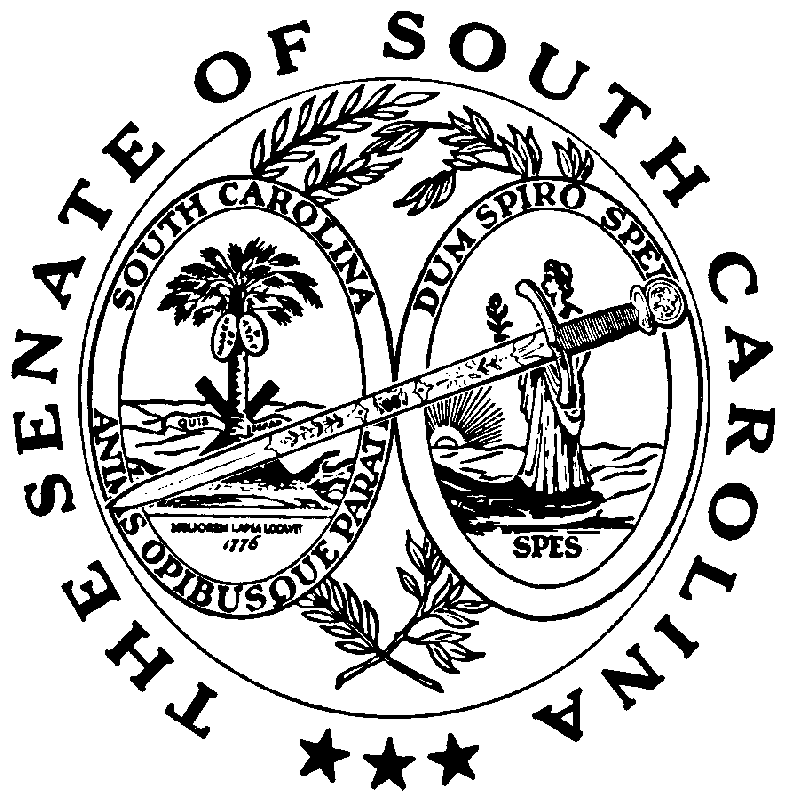 